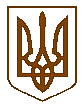 ПЕРВОМАЙСЬКА МІСЬКА РАДАМИКОЛАЇВСЬКОЇ ОБЛАСТІВИКОНАВЧИЙ КОМІТЕТП Р О Т О К О Л засідання виконавчого комітету міської радивід  12.02.2021  № 3 
м. Первомайськ
У засіданні взяли участь члени виконавчого комітету міської ради:Головує -  МАЛІШЕВСЬКИЙ Дмитро –– перший заступник міського головиБАДЕРА Олександр, БРЕНГАЧ Олександр, ДАНИЛЬЧЕНКО Тетяна, ЄЛЬШИН Дмитро, , МЕДВЕДЧУК Михайло,   РЯБЧЕНКО Володимир, ПАВЛЕНКО   Олена.         Відсутні члени виконавчого комітету міської ради:ДЕМЧЕНКО Олег 
Присутні на засіданні виконавчого комітету міської ради:Перший заступник міського  голови                       Дмитро МАЛІШЕВСЬКИЙКеруючий справами виконавчого комітету міської ради                                                    Тетяна  ДАНИЛЬЧЕНКО    Місце проведення –
    зал засідань виконкомуЗасідання почалося о 10 год. 00 хв.Засідання закінчилося о 11 год. 15 хв.БАНДУРА ОльгаБАНДУРА ОльгаБАНДУРА Ольгазавідувач сектору з питань     енергоефективності, транспорту та зв’язку управління економіки міської ради  (1-5) ;завідувач сектору з питань     енергоефективності, транспорту та зв’язку управління економіки міської ради  (1-5) ;завідувач сектору з питань     енергоефективності, транспорту та зв’язку управління економіки міської ради  (1-5) ;завідувач сектору з питань     енергоефективності, транспорту та зв’язку управління економіки міської ради  (1-5) ;завідувач сектору з питань     енергоефективності, транспорту та зв’язку управління економіки міської ради  (1-5) ;завідувач сектору з питань     енергоефективності, транспорту та зв’язку управління економіки міської ради  (1-5) ;ГУРСЬКИЙ ОлександрГУРСЬКИЙ ОлександрГУРСЬКИЙ Олександржурналіст ТВ «Олта»  (1-48) ;журналіст ТВ «Олта»  (1-48) ;журналіст ТВ «Олта»  (1-48) ;журналіст ТВ «Олта»  (1-48) ;журналіст ТВ «Олта»  (1-48) ;журналіст ТВ «Олта»  (1-48) ;ДОЦЕНКО  СвітланаДОЦЕНКО  СвітланаДОЦЕНКО  Світлананачальник юридичного відділу апарату виконавчого комітету міської ради (1-48); начальник юридичного відділу апарату виконавчого комітету міської ради (1-48); начальник юридичного відділу апарату виконавчого комітету міської ради (1-48); начальник юридичного відділу апарату виконавчого комітету міської ради (1-48); начальник юридичного відділу апарату виконавчого комітету міської ради (1-48); начальник юридичного відділу апарату виконавчого комітету міської ради (1-48); КОЛЕСНІЧЕНКО   ОльгаКОЛЕСНІЧЕНКО   ОльгаКОЛЕСНІЧЕНКО   Ольганачальник управління соціального захисту населення міської ради (13-20);начальник управління соціального захисту населення міської ради (13-20);начальник управління соціального захисту населення міської ради (13-20);начальник управління соціального захисту населення міської ради (13-20);начальник управління соціального захисту населення міської ради (13-20);начальник управління соціального захисту населення міської ради (13-20);КОРНАЦЬКА АнастасіяКОРНАЦЬКА АнастасіяКОРНАЦЬКА Анастасіяначальник відділу комунальної власності і земельних відносин управління містобудування, архітектури, комунальної власності та земельних питань міської ради (41-43);начальник відділу комунальної власності і земельних відносин управління містобудування, архітектури, комунальної власності та земельних питань міської ради (41-43);начальник відділу комунальної власності і земельних відносин управління містобудування, архітектури, комунальної власності та земельних питань міської ради (41-43);начальник відділу комунальної власності і земельних відносин управління містобудування, архітектури, комунальної власності та земельних питань міської ради (41-43);начальник відділу комунальної власності і земельних відносин управління містобудування, архітектури, комунальної власності та земельних питань міської ради (41-43);начальник відділу комунальної власності і земельних відносин управління містобудування, архітектури, комунальної власності та земельних питань міської ради (41-43);ЛУЦЕНКО  ОльгаЛУЦЕНКО  ОльгаЛУЦЕНКО  Ольганачальник фінансово-господарського відділу апарату виконавчого комітету міської ради (25);начальник фінансово-господарського відділу апарату виконавчого комітету міської ради (25);начальник фінансово-господарського відділу апарату виконавчого комітету міської ради (25);начальник фінансово-господарського відділу апарату виконавчого комітету міської ради (25);начальник фінансово-господарського відділу апарату виконавчого комітету міської ради (25);начальник фінансово-господарського відділу апарату виконавчого комітету міської ради (25);МАХОНІНА ОленаМАХОНІНА ОленаМАХОНІНА Оленазавідувач сектору контролю апарату виконавчого комітету міської ради (12);завідувач сектору контролю апарату виконавчого комітету міської ради (12);завідувач сектору контролю апарату виконавчого комітету міської ради (12);завідувач сектору контролю апарату виконавчого комітету міської ради (12);завідувач сектору контролю апарату виконавчого комітету міської ради (12);завідувач сектору контролю апарату виконавчого комітету міської ради (12);МІНТЯН ОльгаМІНТЯН ОльгаМІНТЯН Ольганачальник  відділу кадрової та мобілізаційно-оборонної роботи апарату виконавчого комітету міської ради (26);начальник  відділу кадрової та мобілізаційно-оборонної роботи апарату виконавчого комітету міської ради (26);начальник  відділу кадрової та мобілізаційно-оборонної роботи апарату виконавчого комітету міської ради (26);начальник  відділу кадрової та мобілізаційно-оборонної роботи апарату виконавчого комітету міської ради (26);начальник  відділу кадрової та мобілізаційно-оборонної роботи апарату виконавчого комітету міської ради (26);начальник  відділу кадрової та мобілізаційно-оборонної роботи апарату виконавчого комітету міської ради (26);ОЛІШЕВСЬКА НаталіяОЛІШЕВСЬКА НаталіяОЛІШЕВСЬКА Наталіяначальник управління культури, національностей, релігій, молоді та спорту міської ради (7-9);начальник управління культури, національностей, релігій, молоді та спорту міської ради (7-9);начальник управління культури, національностей, релігій, молоді та спорту міської ради (7-9);начальник управління культури, національностей, релігій, молоді та спорту міської ради (7-9);начальник управління культури, національностей, релігій, молоді та спорту міської ради (7-9);начальник управління культури, національностей, релігій, молоді та спорту міської ради (7-9);ОСТАПЕНКО ГалинаОСТАПЕНКО ГалинаОСТАПЕНКО Галинаначальник управління освіти міської ради (10-11);начальник управління освіти міської ради (10-11);начальник управління освіти міської ради (10-11);начальник управління освіти міської ради (10-11);начальник управління освіти міської ради (10-11);начальник управління освіти міської ради (10-11);ПЕРКОВА  НаталіяПЕРКОВА  НаталіяПЕРКОВА  Наталіяначальник управління у справах дітей міської ради (27-40);начальник управління у справах дітей міської ради (27-40);начальник управління у справах дітей міської ради (27-40);начальник управління у справах дітей міської ради (27-40);начальник управління у справах дітей міської ради (27-40);начальник управління у справах дітей міської ради (27-40);СТЕПУЛ АлінаСТЕПУЛ АлінаСТЕПУЛ Алінажурналіст міської щотижневої інформаційно-рекламної газети «ТВ Всесвіт» (1-48);журналіст міської щотижневої інформаційно-рекламної газети «ТВ Всесвіт» (1-48);журналіст міської щотижневої інформаційно-рекламної газети «ТВ Всесвіт» (1-48);журналіст міської щотижневої інформаційно-рекламної газети «ТВ Всесвіт» (1-48);журналіст міської щотижневої інформаційно-рекламної газети «ТВ Всесвіт» (1-48);журналіст міської щотижневої інформаційно-рекламної газети «ТВ Всесвіт» (1-48);ТРОЯН  ТетянаТРОЯН  ТетянаТРОЯН  Тетянаначальник управління житлово-комунального господарства міської ради (21);начальник управління житлово-комунального господарства міської ради (21);начальник управління житлово-комунального господарства міської ради (21);начальник управління житлово-комунального господарства міської ради (21);начальник управління житлово-комунального господарства міської ради (21);начальник управління житлово-комунального господарства міської ради (21);ЧОРНА  ІннаЧОРНА  ІннаЧОРНА  Іннаначальник відділу підприємницької діяльності управління економіки міської ради  (22-23);начальник відділу підприємницької діяльності управління економіки міської ради  (22-23);начальник відділу підприємницької діяльності управління економіки міської ради  (22-23);начальник відділу підприємницької діяльності управління економіки міської ради  (22-23);начальник відділу підприємницької діяльності управління економіки міської ради  (22-23);начальник відділу підприємницької діяльності управління економіки міської ради  (22-23);ШЕВЧУК  НаталіяШЕВЧУК  НаталіяШЕВЧУК  Наталіяначальник відділу інформаційної діяльності і комунікацій з громадськістю та засобами масової інформації апарату виконавчого комітету міської ради (24);начальник відділу інформаційної діяльності і комунікацій з громадськістю та засобами масової інформації апарату виконавчого комітету міської ради (24);начальник відділу інформаційної діяльності і комунікацій з громадськістю та засобами масової інформації апарату виконавчого комітету міської ради (24);начальник відділу інформаційної діяльності і комунікацій з громадськістю та засобами масової інформації апарату виконавчого комітету міської ради (24);начальник відділу інформаційної діяльності і комунікацій з громадськістю та засобами масової інформації апарату виконавчого комітету міської ради (24);начальник відділу інформаційної діяльності і комунікацій з громадськістю та засобами масової інформації апарату виконавчого комітету міської ради (24);ЯГНЮК Ольга                                  ЯГНЮК Ольга                                  ЯГНЮК Ольга                                  начальник загального відділу апарату виконавчого комітету міської ради (1-48).начальник загального відділу апарату виконавчого комітету міської ради (1-48).начальник загального відділу апарату виконавчого комітету міської ради (1-48).начальник загального відділу апарату виконавчого комітету міської ради (1-48).начальник загального відділу апарату виконавчого комітету міської ради (1-48).начальник загального відділу апарату виконавчого комітету міської ради (1-48).     Перший заступник міського голови МАЛІШЕВСЬКИЙ Дмитро наголосив на тому, що необхідно затвердити порядок денний засідання виконавчого комітету міської ради.     Перший заступник міського голови МАЛІШЕВСЬКИЙ Дмитро наголосив на тому, що необхідно затвердити порядок денний засідання виконавчого комітету міської ради.     Перший заступник міського голови МАЛІШЕВСЬКИЙ Дмитро наголосив на тому, що необхідно затвердити порядок денний засідання виконавчого комітету міської ради.     Перший заступник міського голови МАЛІШЕВСЬКИЙ Дмитро наголосив на тому, що необхідно затвердити порядок денний засідання виконавчого комітету міської ради.     Перший заступник міського голови МАЛІШЕВСЬКИЙ Дмитро наголосив на тому, що необхідно затвердити порядок денний засідання виконавчого комітету міської ради.     Перший заступник міського голови МАЛІШЕВСЬКИЙ Дмитро наголосив на тому, що необхідно затвердити порядок денний засідання виконавчого комітету міської ради.     Перший заступник міського голови МАЛІШЕВСЬКИЙ Дмитро наголосив на тому, що необхідно затвердити порядок денний засідання виконавчого комітету міської ради.     Перший заступник міського голови МАЛІШЕВСЬКИЙ Дмитро наголосив на тому, що необхідно затвердити порядок денний засідання виконавчого комітету міської ради.     Перший заступник міського голови МАЛІШЕВСЬКИЙ Дмитро наголосив на тому, що необхідно затвердити порядок денний засідання виконавчого комітету міської ради.      Пропозицій щодо змін та доповнень до порядку денного засідання виконавчого комітету міської ради не надійшло.      Пропозицій щодо змін та доповнень до порядку денного засідання виконавчого комітету міської ради не надійшло.      Пропозицій щодо змін та доповнень до порядку денного засідання виконавчого комітету міської ради не надійшло.      Пропозицій щодо змін та доповнень до порядку денного засідання виконавчого комітету міської ради не надійшло.      Пропозицій щодо змін та доповнень до порядку денного засідання виконавчого комітету міської ради не надійшло.      Пропозицій щодо змін та доповнень до порядку денного засідання виконавчого комітету міської ради не надійшло.      Пропозицій щодо змін та доповнень до порядку денного засідання виконавчого комітету міської ради не надійшло.      Пропозицій щодо змін та доповнень до порядку денного засідання виконавчого комітету міської ради не надійшло.      Пропозицій щодо змін та доповнень до порядку денного засідання виконавчого комітету міської ради не надійшло.Перший заступник міського голови МАЛІШЕВСЬКИЙ Дмитро запропонував затвердити порядок денний засідання виконавчого комітету міської ради :Перший заступник міського голови МАЛІШЕВСЬКИЙ Дмитро запропонував затвердити порядок денний засідання виконавчого комітету міської ради :Перший заступник міського голови МАЛІШЕВСЬКИЙ Дмитро запропонував затвердити порядок денний засідання виконавчого комітету міської ради :Перший заступник міського голови МАЛІШЕВСЬКИЙ Дмитро запропонував затвердити порядок денний засідання виконавчого комітету міської ради :Перший заступник міського голови МАЛІШЕВСЬКИЙ Дмитро запропонував затвердити порядок денний засідання виконавчого комітету міської ради :Перший заступник міського голови МАЛІШЕВСЬКИЙ Дмитро запропонував затвердити порядок денний засідання виконавчого комітету міської ради :Перший заступник міського голови МАЛІШЕВСЬКИЙ Дмитро запропонував затвердити порядок денний засідання виконавчого комітету міської ради :Перший заступник міського голови МАЛІШЕВСЬКИЙ Дмитро запропонував затвердити порядок денний засідання виконавчого комітету міської ради :Перший заступник міського голови МАЛІШЕВСЬКИЙ Дмитро запропонував затвердити порядок денний засідання виконавчого комітету міської ради :1.Про виконання за 2020 рік Програми енергозбереження та розвитку альтернативних джерел енергії міста Первомайськ на період до 2024 року.Про виконання за 2020 рік Програми енергозбереження та розвитку альтернативних джерел енергії міста Первомайськ на період до 2024 року.Про виконання за 2020 рік Програми енергозбереження та розвитку альтернативних джерел енергії міста Первомайськ на період до 2024 року.Про виконання за 2020 рік Програми енергозбереження та розвитку альтернативних джерел енергії міста Первомайськ на період до 2024 року.Про виконання за 2020 рік Програми енергозбереження та розвитку альтернативних джерел енергії міста Первомайськ на період до 2024 року.Про виконання за 2020 рік Програми енергозбереження та розвитку альтернативних джерел енергії міста Первомайськ на період до 2024 року.Про виконання за 2020 рік Програми енергозбереження та розвитку альтернативних джерел енергії міста Первомайськ на період до 2024 року.Про виконання за 2020 рік Програми енергозбереження та розвитку альтернативних джерел енергії міста Первомайськ на період до 2024 року.2. Про виконання за 2020 рік заходів Плану дій сталого енергетичного розвитку міста Первомайськ до 2020 року.Про виконання за 2020 рік заходів Плану дій сталого енергетичного розвитку міста Первомайськ до 2020 року.Про виконання за 2020 рік заходів Плану дій сталого енергетичного розвитку міста Первомайськ до 2020 року.Про виконання за 2020 рік заходів Плану дій сталого енергетичного розвитку міста Первомайськ до 2020 року.Про виконання за 2020 рік заходів Плану дій сталого енергетичного розвитку міста Первомайськ до 2020 року.Про виконання за 2020 рік заходів Плану дій сталого енергетичного розвитку міста Первомайськ до 2020 року.Про виконання за 2020 рік заходів Плану дій сталого енергетичного розвитку міста Первомайськ до 2020 року.Про виконання за 2020 рік заходів Плану дій сталого енергетичного розвитку міста Первомайськ до 2020 року.3.Про внесення змін  до підпункту 1.2 Договору № 56 від 05.04.2019 року про здійснення перевезень пасажирів на міських автобусних маршрутах  загального користування в місті Первомайськ, який укладено з фізичною особою - підприємцем Ковальчуком Валентином Леонтійовичем.Про внесення змін  до підпункту 1.2 Договору № 56 від 05.04.2019 року про здійснення перевезень пасажирів на міських автобусних маршрутах  загального користування в місті Первомайськ, який укладено з фізичною особою - підприємцем Ковальчуком Валентином Леонтійовичем.Про внесення змін  до підпункту 1.2 Договору № 56 від 05.04.2019 року про здійснення перевезень пасажирів на міських автобусних маршрутах  загального користування в місті Первомайськ, який укладено з фізичною особою - підприємцем Ковальчуком Валентином Леонтійовичем.Про внесення змін  до підпункту 1.2 Договору № 56 від 05.04.2019 року про здійснення перевезень пасажирів на міських автобусних маршрутах  загального користування в місті Первомайськ, який укладено з фізичною особою - підприємцем Ковальчуком Валентином Леонтійовичем.Про внесення змін  до підпункту 1.2 Договору № 56 від 05.04.2019 року про здійснення перевезень пасажирів на міських автобусних маршрутах  загального користування в місті Первомайськ, який укладено з фізичною особою - підприємцем Ковальчуком Валентином Леонтійовичем.Про внесення змін  до підпункту 1.2 Договору № 56 від 05.04.2019 року про здійснення перевезень пасажирів на міських автобусних маршрутах  загального користування в місті Первомайськ, який укладено з фізичною особою - підприємцем Ковальчуком Валентином Леонтійовичем.Про внесення змін  до підпункту 1.2 Договору № 56 від 05.04.2019 року про здійснення перевезень пасажирів на міських автобусних маршрутах  загального користування в місті Первомайськ, який укладено з фізичною особою - підприємцем Ковальчуком Валентином Леонтійовичем.Про внесення змін  до підпункту 1.2 Договору № 56 від 05.04.2019 року про здійснення перевезень пасажирів на міських автобусних маршрутах  загального користування в місті Первомайськ, який укладено з фізичною особою - підприємцем Ковальчуком Валентином Леонтійовичем.4.Про затвердження складу та Положення про комісію для здійснення контролю за виконанням перевізниками вимог чинного законодавства та умов договорів про здійснення перевезень пасажирів на автобусних маршрутах загального користування Первомайської міської територіальної громади.Про затвердження складу та Положення про комісію для здійснення контролю за виконанням перевізниками вимог чинного законодавства та умов договорів про здійснення перевезень пасажирів на автобусних маршрутах загального користування Первомайської міської територіальної громади.Про затвердження складу та Положення про комісію для здійснення контролю за виконанням перевізниками вимог чинного законодавства та умов договорів про здійснення перевезень пасажирів на автобусних маршрутах загального користування Первомайської міської територіальної громади.Про затвердження складу та Положення про комісію для здійснення контролю за виконанням перевізниками вимог чинного законодавства та умов договорів про здійснення перевезень пасажирів на автобусних маршрутах загального користування Первомайської міської територіальної громади.Про затвердження складу та Положення про комісію для здійснення контролю за виконанням перевізниками вимог чинного законодавства та умов договорів про здійснення перевезень пасажирів на автобусних маршрутах загального користування Первомайської міської територіальної громади.Про затвердження складу та Положення про комісію для здійснення контролю за виконанням перевізниками вимог чинного законодавства та умов договорів про здійснення перевезень пасажирів на автобусних маршрутах загального користування Первомайської міської територіальної громади.Про затвердження складу та Положення про комісію для здійснення контролю за виконанням перевізниками вимог чинного законодавства та умов договорів про здійснення перевезень пасажирів на автобусних маршрутах загального користування Первомайської міської територіальної громади.Про затвердження складу та Положення про комісію для здійснення контролю за виконанням перевізниками вимог чинного законодавства та умов договорів про здійснення перевезень пасажирів на автобусних маршрутах загального користування Первомайської міської територіальної громади.5.Про затвердження  складу конкурсного комітету з вибору підприємства (організації) для здійснення функцій робочого органу для підготовки проведення конкурсу з перевезення пасажирів на автобусних маршрутах загального користування Первомайської міської територіальної громади.Про затвердження  складу конкурсного комітету з вибору підприємства (організації) для здійснення функцій робочого органу для підготовки проведення конкурсу з перевезення пасажирів на автобусних маршрутах загального користування Первомайської міської територіальної громади.Про затвердження  складу конкурсного комітету з вибору підприємства (організації) для здійснення функцій робочого органу для підготовки проведення конкурсу з перевезення пасажирів на автобусних маршрутах загального користування Первомайської міської територіальної громади.Про затвердження  складу конкурсного комітету з вибору підприємства (організації) для здійснення функцій робочого органу для підготовки проведення конкурсу з перевезення пасажирів на автобусних маршрутах загального користування Первомайської міської територіальної громади.Про затвердження  складу конкурсного комітету з вибору підприємства (організації) для здійснення функцій робочого органу для підготовки проведення конкурсу з перевезення пасажирів на автобусних маршрутах загального користування Первомайської міської територіальної громади.Про затвердження  складу конкурсного комітету з вибору підприємства (організації) для здійснення функцій робочого органу для підготовки проведення конкурсу з перевезення пасажирів на автобусних маршрутах загального користування Первомайської міської територіальної громади.Про затвердження  складу конкурсного комітету з вибору підприємства (організації) для здійснення функцій робочого органу для підготовки проведення конкурсу з перевезення пасажирів на автобусних маршрутах загального користування Первомайської міської територіальної громади.Про затвердження  складу конкурсного комітету з вибору підприємства (організації) для здійснення функцій робочого органу для підготовки проведення конкурсу з перевезення пасажирів на автобусних маршрутах загального користування Первомайської міської територіальної громади.6.Про затвердження    розрахунків видатків на виконання Програми «Наша    громада:  її події,   свята, трудові будні» на 2021 рік.Про затвердження    розрахунків видатків на виконання Програми «Наша    громада:  її події,   свята, трудові будні» на 2021 рік.Про затвердження    розрахунків видатків на виконання Програми «Наша    громада:  її події,   свята, трудові будні» на 2021 рік.Про затвердження    розрахунків видатків на виконання Програми «Наша    громада:  її події,   свята, трудові будні» на 2021 рік.Про затвердження    розрахунків видатків на виконання Програми «Наша    громада:  її події,   свята, трудові будні» на 2021 рік.Про затвердження    розрахунків видатків на виконання Програми «Наша    громада:  її події,   свята, трудові будні» на 2021 рік.Про затвердження    розрахунків видатків на виконання Програми «Наша    громада:  її події,   свята, трудові будні» на 2021 рік.Про затвердження    розрахунків видатків на виконання Програми «Наша    громада:  її події,   свята, трудові будні» на 2021 рік.7.Про відзначення міжнародного жіночого дня 8 Березня.Про відзначення міжнародного жіночого дня 8 Березня.Про відзначення міжнародного жіночого дня 8 Березня.Про відзначення міжнародного жіночого дня 8 Березня.Про відзначення міжнародного жіночого дня 8 Березня.Про відзначення міжнародного жіночого дня 8 Березня.Про відзначення міжнародного жіночого дня 8 Березня.Про відзначення міжнародного жіночого дня 8 Березня.8.Про проведення свята Масляної.Про проведення свята Масляної.Про проведення свята Масляної.Про проведення свята Масляної.Про проведення свята Масляної.Про проведення свята Масляної.Про проведення свята Масляної.Про проведення свята Масляної.9.Про затвердження мережі закладів культури Первомайської територіальної громади в новій редакції.Про затвердження мережі закладів культури Первомайської територіальної громади в новій редакції.Про затвердження мережі закладів культури Первомайської територіальної громади в новій редакції.Про затвердження мережі закладів культури Первомайської територіальної громади в новій редакції.Про затвердження мережі закладів культури Первомайської територіальної громади в новій редакції.Про затвердження мережі закладів культури Первомайської територіальної громади в новій редакції.Про затвердження мережі закладів культури Первомайської територіальної громади в новій редакції.Про затвердження мережі закладів культури Первомайської територіальної громади в новій редакції.10.Про встановлення вартості харчування дітей у закладах дошкільної освіти Первомайської міської територіальної громади у 2021 році.Про встановлення вартості харчування дітей у закладах дошкільної освіти Первомайської міської територіальної громади у 2021 році.Про встановлення вартості харчування дітей у закладах дошкільної освіти Первомайської міської територіальної громади у 2021 році.Про встановлення вартості харчування дітей у закладах дошкільної освіти Первомайської міської територіальної громади у 2021 році.Про встановлення вартості харчування дітей у закладах дошкільної освіти Первомайської міської територіальної громади у 2021 році.Про встановлення вартості харчування дітей у закладах дошкільної освіти Первомайської міської територіальної громади у 2021 році.Про встановлення вартості харчування дітей у закладах дошкільної освіти Первомайської міської територіальної громади у 2021 році.Про встановлення вартості харчування дітей у закладах дошкільної освіти Первомайської міської територіальної громади у 2021 році.11.Про встановлення вартості харчування учнів у закладах загальної середньої освіти Первомайської міської територіальної громади у 2021 році.Про встановлення вартості харчування учнів у закладах загальної середньої освіти Первомайської міської територіальної громади у 2021 році.Про встановлення вартості харчування учнів у закладах загальної середньої освіти Первомайської міської територіальної громади у 2021 році.Про встановлення вартості харчування учнів у закладах загальної середньої освіти Первомайської міської територіальної громади у 2021 році.Про встановлення вартості харчування учнів у закладах загальної середньої освіти Первомайської міської територіальної громади у 2021 році.Про встановлення вартості харчування учнів у закладах загальної середньої освіти Первомайської міської територіальної громади у 2021 році.Про встановлення вартості харчування учнів у закладах загальної середньої освіти Первомайської міської територіальної громади у 2021 році.Про встановлення вартості харчування учнів у закладах загальної середньої освіти Первомайської міської територіальної громади у 2021 році.12.Про забезпечення виконання вимог Закону України «Про звернення громадян», актів Президента України, Кабінету Міністрів України щодо звернень громадян у 2020 році.Про забезпечення виконання вимог Закону України «Про звернення громадян», актів Президента України, Кабінету Міністрів України щодо звернень громадян у 2020 році.Про забезпечення виконання вимог Закону України «Про звернення громадян», актів Президента України, Кабінету Міністрів України щодо звернень громадян у 2020 році.Про забезпечення виконання вимог Закону України «Про звернення громадян», актів Президента України, Кабінету Міністрів України щодо звернень громадян у 2020 році.Про забезпечення виконання вимог Закону України «Про звернення громадян», актів Президента України, Кабінету Міністрів України щодо звернень громадян у 2020 році.Про забезпечення виконання вимог Закону України «Про звернення громадян», актів Президента України, Кабінету Міністрів України щодо звернень громадян у 2020 році.Про забезпечення виконання вимог Закону України «Про звернення громадян», актів Президента України, Кабінету Міністрів України щодо звернень громадян у 2020 році.Про забезпечення виконання вимог Закону України «Про звернення громадян», актів Президента України, Кабінету Міністрів України щодо звернень громадян у 2020 році.13.Про відзначення 77-ї річниці визволення міста Первомайська та Миколаївської області від німецько-фашистських загарбників.Про відзначення 77-ї річниці визволення міста Первомайська та Миколаївської області від німецько-фашистських загарбників.Про відзначення 77-ї річниці визволення міста Первомайська та Миколаївської області від німецько-фашистських загарбників.Про відзначення 77-ї річниці визволення міста Первомайська та Миколаївської області від німецько-фашистських загарбників.Про відзначення 77-ї річниці визволення міста Первомайська та Миколаївської області від німецько-фашистських загарбників.Про відзначення 77-ї річниці визволення міста Первомайська та Миколаївської області від німецько-фашистських загарбників.Про відзначення 77-ї річниці визволення міста Первомайська та Миколаївської області від німецько-фашистських загарбників.Про відзначення 77-ї річниці визволення міста Первомайська та Миколаївської області від німецько-фашистських загарбників.14.Про відзначення в Первомайській міській територіальній громаді Дня вшанування учасників бойових дій на території інших держав та 32-ї річниці виведення військ колишнього Союзу РСР з Афганістану.Про відзначення в Первомайській міській територіальній громаді Дня вшанування учасників бойових дій на території інших держав та 32-ї річниці виведення військ колишнього Союзу РСР з Афганістану.Про відзначення в Первомайській міській територіальній громаді Дня вшанування учасників бойових дій на території інших держав та 32-ї річниці виведення військ колишнього Союзу РСР з Афганістану.Про відзначення в Первомайській міській територіальній громаді Дня вшанування учасників бойових дій на території інших держав та 32-ї річниці виведення військ колишнього Союзу РСР з Афганістану.Про відзначення в Первомайській міській територіальній громаді Дня вшанування учасників бойових дій на території інших держав та 32-ї річниці виведення військ колишнього Союзу РСР з Афганістану.Про відзначення в Первомайській міській територіальній громаді Дня вшанування учасників бойових дій на території інших держав та 32-ї річниці виведення військ колишнього Союзу РСР з Афганістану.Про відзначення в Первомайській міській територіальній громаді Дня вшанування учасників бойових дій на території інших держав та 32-ї річниці виведення військ колишнього Союзу РСР з Афганістану.Про відзначення в Первомайській міській територіальній громаді Дня вшанування учасників бойових дій на території інших держав та 32-ї річниці виведення військ колишнього Союзу РСР з Афганістану.15.Про підготовку та проведення в Первомайській міській територіальній громаді Дня українського добровольця.Про підготовку та проведення в Первомайській міській територіальній громаді Дня українського добровольця.Про підготовку та проведення в Первомайській міській територіальній громаді Дня українського добровольця.Про підготовку та проведення в Первомайській міській територіальній громаді Дня українського добровольця.Про підготовку та проведення в Первомайській міській територіальній громаді Дня українського добровольця.Про підготовку та проведення в Первомайській міській територіальній громаді Дня українського добровольця.Про підготовку та проведення в Первомайській міській територіальній громаді Дня українського добровольця.Про підготовку та проведення в Первомайській міській територіальній громаді Дня українського добровольця.16.Про затвердження Положення та складу тимчасової комісії з питань забезпечення своєчасності і повноти сплати податків, погашення заборгованості із заробітної плати (грошового забезпечення), пенсій, стипендій, інших соціальних виплат.Про затвердження Положення та складу тимчасової комісії з питань забезпечення своєчасності і повноти сплати податків, погашення заборгованості із заробітної плати (грошового забезпечення), пенсій, стипендій, інших соціальних виплат.Про затвердження Положення та складу тимчасової комісії з питань забезпечення своєчасності і повноти сплати податків, погашення заборгованості із заробітної плати (грошового забезпечення), пенсій, стипендій, інших соціальних виплат.Про затвердження Положення та складу тимчасової комісії з питань забезпечення своєчасності і повноти сплати податків, погашення заборгованості із заробітної плати (грошового забезпечення), пенсій, стипендій, інших соціальних виплат.Про затвердження Положення та складу тимчасової комісії з питань забезпечення своєчасності і повноти сплати податків, погашення заборгованості із заробітної плати (грошового забезпечення), пенсій, стипендій, інших соціальних виплат.Про затвердження Положення та складу тимчасової комісії з питань забезпечення своєчасності і повноти сплати податків, погашення заборгованості із заробітної плати (грошового забезпечення), пенсій, стипендій, інших соціальних виплат.Про затвердження Положення та складу тимчасової комісії з питань забезпечення своєчасності і повноти сплати податків, погашення заборгованості із заробітної плати (грошового забезпечення), пенсій, стипендій, інших соціальних виплат.Про затвердження Положення та складу тимчасової комісії з питань забезпечення своєчасності і повноти сплати податків, погашення заборгованості із заробітної плати (грошового забезпечення), пенсій, стипендій, інших соціальних виплат.17.Про затвердження складу комісії при виконавчому комітеті міської ради.Про затвердження складу комісії при виконавчому комітеті міської ради.Про затвердження складу комісії при виконавчому комітеті міської ради.Про затвердження складу комісії при виконавчому комітеті міської ради.Про затвердження складу комісії при виконавчому комітеті міської ради.Про затвердження складу комісії при виконавчому комітеті міської ради.Про затвердження складу комісії при виконавчому комітеті міської ради.Про затвердження складу комісії при виконавчому комітеті міської ради.18.Про визнання таким, що втратило чинність рішення виконавчого комітету від 13.12.2000 року № 720 «Про затвердження складу координаційного комітету по безпечній життєдіяльності населення та положення міського координаційного комітету з безпечної життєдіяльності населення».Про визнання таким, що втратило чинність рішення виконавчого комітету від 13.12.2000 року № 720 «Про затвердження складу координаційного комітету по безпечній життєдіяльності населення та положення міського координаційного комітету з безпечної життєдіяльності населення».Про визнання таким, що втратило чинність рішення виконавчого комітету від 13.12.2000 року № 720 «Про затвердження складу координаційного комітету по безпечній життєдіяльності населення та положення міського координаційного комітету з безпечної життєдіяльності населення».Про визнання таким, що втратило чинність рішення виконавчого комітету від 13.12.2000 року № 720 «Про затвердження складу координаційного комітету по безпечній життєдіяльності населення та положення міського координаційного комітету з безпечної життєдіяльності населення».Про визнання таким, що втратило чинність рішення виконавчого комітету від 13.12.2000 року № 720 «Про затвердження складу координаційного комітету по безпечній життєдіяльності населення та положення міського координаційного комітету з безпечної життєдіяльності населення».Про визнання таким, що втратило чинність рішення виконавчого комітету від 13.12.2000 року № 720 «Про затвердження складу координаційного комітету по безпечній життєдіяльності населення та положення міського координаційного комітету з безпечної життєдіяльності населення».Про визнання таким, що втратило чинність рішення виконавчого комітету від 13.12.2000 року № 720 «Про затвердження складу координаційного комітету по безпечній життєдіяльності населення та положення міського координаційного комітету з безпечної життєдіяльності населення».Про визнання таким, що втратило чинність рішення виконавчого комітету від 13.12.2000 року № 720 «Про затвердження складу координаційного комітету по безпечній життєдіяльності населення та положення міського координаційного комітету з безпечної життєдіяльності населення».19.Про  визнання  таким,  що  втратило  чинність рішення  виконавчого  комітету  міської  ради від 13.05.2016 року № 240 «Про  затвердження Порядку   фінансування  на  надання  пільг  та компенсації   на   2016 -2020   роки  з  міського бюджету».Про  визнання  таким,  що  втратило  чинність рішення  виконавчого  комітету  міської  ради від 13.05.2016 року № 240 «Про  затвердження Порядку   фінансування  на  надання  пільг  та компенсації   на   2016 -2020   роки  з  міського бюджету».Про  визнання  таким,  що  втратило  чинність рішення  виконавчого  комітету  міської  ради від 13.05.2016 року № 240 «Про  затвердження Порядку   фінансування  на  надання  пільг  та компенсації   на   2016 -2020   роки  з  міського бюджету».Про  визнання  таким,  що  втратило  чинність рішення  виконавчого  комітету  міської  ради від 13.05.2016 року № 240 «Про  затвердження Порядку   фінансування  на  надання  пільг  та компенсації   на   2016 -2020   роки  з  міського бюджету».Про  визнання  таким,  що  втратило  чинність рішення  виконавчого  комітету  міської  ради від 13.05.2016 року № 240 «Про  затвердження Порядку   фінансування  на  надання  пільг  та компенсації   на   2016 -2020   роки  з  міського бюджету».Про  визнання  таким,  що  втратило  чинність рішення  виконавчого  комітету  міської  ради від 13.05.2016 року № 240 «Про  затвердження Порядку   фінансування  на  надання  пільг  та компенсації   на   2016 -2020   роки  з  міського бюджету».Про  визнання  таким,  що  втратило  чинність рішення  виконавчого  комітету  міської  ради від 13.05.2016 року № 240 «Про  затвердження Порядку   фінансування  на  надання  пільг  та компенсації   на   2016 -2020   роки  з  міського бюджету».Про  визнання  таким,  що  втратило  чинність рішення  виконавчого  комітету  міської  ради від 13.05.2016 року № 240 «Про  затвердження Порядку   фінансування  на  надання  пільг  та компенсації   на   2016 -2020   роки  з  міського бюджету».20.Про  затвердження складу комісії при виконавчому комітеті міської ради.Про  затвердження складу комісії при виконавчому комітеті міської ради.Про  затвердження складу комісії при виконавчому комітеті міської ради.Про  затвердження складу комісії при виконавчому комітеті міської ради.Про  затвердження складу комісії при виконавчому комітеті міської ради.Про  затвердження складу комісії при виконавчому комітеті міської ради.Про  затвердження складу комісії при виконавчому комітеті міської ради.Про  затвердження складу комісії при виконавчому комітеті міської ради.21.Про надання дозволу на порушення об’єкту благоустрою по вулиці Вокзальній.Про надання дозволу на порушення об’єкту благоустрою по вулиці Вокзальній.Про надання дозволу на порушення об’єкту благоустрою по вулиці Вокзальній.Про надання дозволу на порушення об’єкту благоустрою по вулиці Вокзальній.Про надання дозволу на порушення об’єкту благоустрою по вулиці Вокзальній.Про надання дозволу на порушення об’єкту благоустрою по вулиці Вокзальній.Про надання дозволу на порушення об’єкту благоустрою по вулиці Вокзальній.Про надання дозволу на порушення об’єкту благоустрою по вулиці Вокзальній.22.Про створення Координаційної ради  з питань розвитку підприємництва.Про створення Координаційної ради  з питань розвитку підприємництва.Про створення Координаційної ради  з питань розвитку підприємництва.Про створення Координаційної ради  з питань розвитку підприємництва.Про створення Координаційної ради  з питань розвитку підприємництва.Про створення Координаційної ради  з питань розвитку підприємництва.Про створення Координаційної ради  з питань розвитку підприємництва.Про створення Координаційної ради  з питань розвитку підприємництва.23.Про внесення змін до рішення виконавчого комітету міської ради від 14.12.2021 року №501 «Про затвердження плану діяльності і підготовки проектів регуляторних актів виконавчим комітетом міської ради на 2021 рік».Про внесення змін до рішення виконавчого комітету міської ради від 14.12.2021 року №501 «Про затвердження плану діяльності і підготовки проектів регуляторних актів виконавчим комітетом міської ради на 2021 рік».Про внесення змін до рішення виконавчого комітету міської ради від 14.12.2021 року №501 «Про затвердження плану діяльності і підготовки проектів регуляторних актів виконавчим комітетом міської ради на 2021 рік».Про внесення змін до рішення виконавчого комітету міської ради від 14.12.2021 року №501 «Про затвердження плану діяльності і підготовки проектів регуляторних актів виконавчим комітетом міської ради на 2021 рік».Про внесення змін до рішення виконавчого комітету міської ради від 14.12.2021 року №501 «Про затвердження плану діяльності і підготовки проектів регуляторних актів виконавчим комітетом міської ради на 2021 рік».Про внесення змін до рішення виконавчого комітету міської ради від 14.12.2021 року №501 «Про затвердження плану діяльності і підготовки проектів регуляторних актів виконавчим комітетом міської ради на 2021 рік».Про внесення змін до рішення виконавчого комітету міської ради від 14.12.2021 року №501 «Про затвердження плану діяльності і підготовки проектів регуляторних актів виконавчим комітетом міської ради на 2021 рік».Про внесення змін до рішення виконавчого комітету міської ради від 14.12.2021 року №501 «Про затвердження плану діяльності і підготовки проектів регуляторних актів виконавчим комітетом міської ради на 2021 рік».24.Про відзначення Дня Героїв  Небесної Сотні в Первомайській територіальній громаді в 2021 році.Про відзначення Дня Героїв  Небесної Сотні в Первомайській територіальній громаді в 2021 році.Про відзначення Дня Героїв  Небесної Сотні в Первомайській територіальній громаді в 2021 році.Про відзначення Дня Героїв  Небесної Сотні в Первомайській територіальній громаді в 2021 році.Про відзначення Дня Героїв  Небесної Сотні в Первомайській територіальній громаді в 2021 році.Про відзначення Дня Героїв  Небесної Сотні в Первомайській територіальній громаді в 2021 році.Про відзначення Дня Героїв  Небесної Сотні в Первомайській територіальній громаді в 2021 році.Про відзначення Дня Героїв  Небесної Сотні в Первомайській територіальній громаді в 2021 році.25.Про затвердження Положення та складу тендерного комітету виконавчого комітету Первомайської міської ради.Про затвердження Положення та складу тендерного комітету виконавчого комітету Первомайської міської ради.Про затвердження Положення та складу тендерного комітету виконавчого комітету Первомайської міської ради.Про затвердження Положення та складу тендерного комітету виконавчого комітету Первомайської міської ради.Про затвердження Положення та складу тендерного комітету виконавчого комітету Первомайської міської ради.Про затвердження Положення та складу тендерного комітету виконавчого комітету Первомайської міської ради.Про затвердження Положення та складу тендерного комітету виконавчого комітету Первомайської міської ради.Про затвердження Положення та складу тендерного комітету виконавчого комітету Первомайської міської ради.26.Про нагородження Почесними грамотами виконавчого комітету Первомайської міської ради .Про нагородження Почесними грамотами виконавчого комітету Первомайської міської ради .Про нагородження Почесними грамотами виконавчого комітету Первомайської міської ради .Про нагородження Почесними грамотами виконавчого комітету Первомайської міської ради .Про нагородження Почесними грамотами виконавчого комітету Первомайської міської ради .Про нагородження Почесними грамотами виконавчого комітету Первомайської міської ради .Про нагородження Почесними грамотами виконавчого комітету Первомайської міської ради .Про нагородження Почесними грамотами виконавчого комітету Первомайської міської ради .27.Про надання статусу дитини, позбавленої батьківського піклування, Кристіні СИДОРЕНКО.Про надання статусу дитини, позбавленої батьківського піклування, Кристіні СИДОРЕНКО.Про надання статусу дитини, позбавленої батьківського піклування, Кристіні СИДОРЕНКО.Про надання статусу дитини, позбавленої батьківського піклування, Кристіні СИДОРЕНКО.Про надання статусу дитини, позбавленої батьківського піклування, Кристіні СИДОРЕНКО.Про надання статусу дитини, позбавленої батьківського піклування, Кристіні СИДОРЕНКО.Про надання статусу дитини, позбавленої батьківського піклування, Кристіні СИДОРЕНКО.Про надання статусу дитини, позбавленої батьківського піклування, Кристіні СИДОРЕНКО.28.Про надання статусу дитини, позбавленої батьківського піклування, Мар’яні  СКОВИРІ.Про надання статусу дитини, позбавленої батьківського піклування, Мар’яні  СКОВИРІ.Про надання статусу дитини, позбавленої батьківського піклування, Мар’яні  СКОВИРІ.Про надання статусу дитини, позбавленої батьківського піклування, Мар’яні  СКОВИРІ.Про надання статусу дитини, позбавленої батьківського піклування, Мар’яні  СКОВИРІ.Про надання статусу дитини, позбавленої батьківського піклування, Мар’яні  СКОВИРІ.Про надання статусу дитини, позбавленої батьківського піклування, Мар’яні  СКОВИРІ.Про надання статусу дитини, позбавленої батьківського піклування, Мар’яні  СКОВИРІ.29.Про надання статусу дитини, позбавленої батьківського піклування, Амелії РОСЬ.Про надання статусу дитини, позбавленої батьківського піклування, Амелії РОСЬ.Про надання статусу дитини, позбавленої батьківського піклування, Амелії РОСЬ.Про надання статусу дитини, позбавленої батьківського піклування, Амелії РОСЬ.Про надання статусу дитини, позбавленої батьківського піклування, Амелії РОСЬ.Про надання статусу дитини, позбавленої батьківського піклування, Амелії РОСЬ.Про надання статусу дитини, позбавленої батьківського піклування, Амелії РОСЬ.Про надання статусу дитини, позбавленої батьківського піклування, Амелії РОСЬ.30.Про надання статусу дитини-сироти Андрію БОЙЧЕНКУ.Про надання статусу дитини-сироти Андрію БОЙЧЕНКУ.Про надання статусу дитини-сироти Андрію БОЙЧЕНКУ.Про надання статусу дитини-сироти Андрію БОЙЧЕНКУ.Про надання статусу дитини-сироти Андрію БОЙЧЕНКУ.Про надання статусу дитини-сироти Андрію БОЙЧЕНКУ.Про надання статусу дитини-сироти Андрію БОЙЧЕНКУ.Про надання статусу дитини-сироти Андрію БОЙЧЕНКУ.31.Про надання статусу дитини-сироти Ангеліні БОНДАРЕНКО.Про надання статусу дитини-сироти Ангеліні БОНДАРЕНКО.Про надання статусу дитини-сироти Ангеліні БОНДАРЕНКО.Про надання статусу дитини-сироти Ангеліні БОНДАРЕНКО.Про надання статусу дитини-сироти Ангеліні БОНДАРЕНКО.Про надання статусу дитини-сироти Ангеліні БОНДАРЕНКО.Про надання статусу дитини-сироти Ангеліні БОНДАРЕНКО.Про надання статусу дитини-сироти Ангеліні БОНДАРЕНКО.32.Про призначення відповідального за збереження майна дитини-сироти Тетяни ЧЕБАН.Про призначення відповідального за збереження майна дитини-сироти Тетяни ЧЕБАН.Про призначення відповідального за збереження майна дитини-сироти Тетяни ЧЕБАН.Про призначення відповідального за збереження майна дитини-сироти Тетяни ЧЕБАН.Про призначення відповідального за збереження майна дитини-сироти Тетяни ЧЕБАН.Про призначення відповідального за збереження майна дитини-сироти Тетяни ЧЕБАН.Про призначення відповідального за збереження майна дитини-сироти Тетяни ЧЕБАН.Про призначення відповідального за збереження майна дитини-сироти Тетяни ЧЕБАН.33.Про призначення відповідального за збереження майна дитини-сироти Романа ШЕЛКОВЄНКА.Про призначення відповідального за збереження майна дитини-сироти Романа ШЕЛКОВЄНКА.Про призначення відповідального за збереження майна дитини-сироти Романа ШЕЛКОВЄНКА.Про призначення відповідального за збереження майна дитини-сироти Романа ШЕЛКОВЄНКА.Про призначення відповідального за збереження майна дитини-сироти Романа ШЕЛКОВЄНКА.Про призначення відповідального за збереження майна дитини-сироти Романа ШЕЛКОВЄНКА.Про призначення відповідального за збереження майна дитини-сироти Романа ШЕЛКОВЄНКА.Про призначення відповідального за збереження майна дитини-сироти Романа ШЕЛКОВЄНКА.34.Про визначення місця проживання малолітнього Олександра ГРОДЕЦЬКОГО.Про визначення місця проживання малолітнього Олександра ГРОДЕЦЬКОГО.Про визначення місця проживання малолітнього Олександра ГРОДЕЦЬКОГО.Про визначення місця проживання малолітнього Олександра ГРОДЕЦЬКОГО.Про визначення місця проживання малолітнього Олександра ГРОДЕЦЬКОГО.Про визначення місця проживання малолітнього Олександра ГРОДЕЦЬКОГО.Про визначення місця проживання малолітнього Олександра ГРОДЕЦЬКОГО.Про визначення місця проживання малолітнього Олександра ГРОДЕЦЬКОГО.35.Про розгляд заяви гр. Шишала А.В., гр. Шишал Л.О.Про розгляд заяви гр. Шишала А.В., гр. Шишал Л.О.Про розгляд заяви гр. Шишала А.В., гр. Шишал Л.О.Про розгляд заяви гр. Шишала А.В., гр. Шишал Л.О.Про розгляд заяви гр. Шишала А.В., гр. Шишал Л.О.Про розгляд заяви гр. Шишала А.В., гр. Шишал Л.О.Про розгляд заяви гр. Шишала А.В., гр. Шишал Л.О.Про розгляд заяви гр. Шишала А.В., гр. Шишал Л.О.36.Про розгляд заяви гр. Коваленко І.Ю.Про розгляд заяви гр. Коваленко І.Ю.Про розгляд заяви гр. Коваленко І.Ю.Про розгляд заяви гр. Коваленко І.Ю.Про розгляд заяви гр. Коваленко І.Ю.Про розгляд заяви гр. Коваленко І.Ю.Про розгляд заяви гр. Коваленко І.Ю.Про розгляд заяви гр. Коваленко І.Ю.37.Про розгляд заяви гр. Лозинської М.Ю.Про розгляд заяви гр. Лозинської М.Ю.Про розгляд заяви гр. Лозинської М.Ю.Про розгляд заяви гр. Лозинської М.Ю.Про розгляд заяви гр. Лозинської М.Ю.Про розгляд заяви гр. Лозинської М.Ю.Про розгляд заяви гр. Лозинської М.Ю.Про розгляд заяви гр. Лозинської М.Ю.38.Про розгляд заяви гр. Чорної Т.В.Про розгляд заяви гр. Чорної Т.В.Про розгляд заяви гр. Чорної Т.В.Про розгляд заяви гр. Чорної Т.В.Про розгляд заяви гр. Чорної Т.В.Про розгляд заяви гр. Чорної Т.В.Про розгляд заяви гр. Чорної Т.В.Про розгляд заяви гр. Чорної Т.В.39.Про розгляд заяви гр. Бабійчук А.Р., гр. Бабійчука О.С.Про розгляд заяви гр. Бабійчук А.Р., гр. Бабійчука О.С.Про розгляд заяви гр. Бабійчук А.Р., гр. Бабійчука О.С.Про розгляд заяви гр. Бабійчук А.Р., гр. Бабійчука О.С.Про розгляд заяви гр. Бабійчук А.Р., гр. Бабійчука О.С.Про розгляд заяви гр. Бабійчук А.Р., гр. Бабійчука О.С.Про розгляд заяви гр. Бабійчук А.Р., гр. Бабійчука О.С.Про розгляд заяви гр. Бабійчук А.Р., гр. Бабійчука О.С.40.Про надання статусу дитини, позбавленої батьківського піклування,  Ларисі ПУГІ.  Про надання статусу дитини, позбавленої батьківського піклування,  Ларисі ПУГІ.  Про надання статусу дитини, позбавленої батьківського піклування,  Ларисі ПУГІ.  Про надання статусу дитини, позбавленої батьківського піклування,  Ларисі ПУГІ.  Про надання статусу дитини, позбавленої батьківського піклування,  Ларисі ПУГІ.  Про надання статусу дитини, позбавленої батьківського піклування,  Ларисі ПУГІ.  Про надання статусу дитини, позбавленої батьківського піклування,  Ларисі ПУГІ.  Про надання статусу дитини, позбавленої батьківського піклування,  Ларисі ПУГІ.  41.Про постановку та зняття з квартирного обліку.Про постановку та зняття з квартирного обліку.Про постановку та зняття з квартирного обліку.Про постановку та зняття з квартирного обліку.Про постановку та зняття з квартирного обліку.Про постановку та зняття з квартирного обліку.Про постановку та зняття з квартирного обліку.Про постановку та зняття з квартирного обліку.Про надання житла.Про надання житла.Про надання житла.Про надання житла.Про надання житла.Про надання житла.Про надання житла.Про надання житла.43.Про визначення величини опосередкованої вартості наймання (оренди) житла у Первомайській міській територіальній громаді на 2021 рік.Про визначення величини опосередкованої вартості наймання (оренди) житла у Первомайській міській територіальній громаді на 2021 рік.Про визначення величини опосередкованої вартості наймання (оренди) житла у Первомайській міській територіальній громаді на 2021 рік.Про визначення величини опосередкованої вартості наймання (оренди) житла у Первомайській міській територіальній громаді на 2021 рік.Про визначення величини опосередкованої вартості наймання (оренди) житла у Первомайській міській територіальній громаді на 2021 рік.Про визначення величини опосередкованої вартості наймання (оренди) житла у Первомайській міській територіальній громаді на 2021 рік.Про визначення величини опосередкованої вартості наймання (оренди) житла у Первомайській міській територіальній громаді на 2021 рік.Про визначення величини опосередкованої вартості наймання (оренди) житла у Первомайській міській територіальній громаді на 2021 рік.44.Про затвердження регламенту роботи виконавчого комітету Первомайської міської ради.Про затвердження регламенту роботи виконавчого комітету Первомайської міської ради.Про затвердження регламенту роботи виконавчого комітету Первомайської міської ради.Про затвердження регламенту роботи виконавчого комітету Первомайської міської ради.Про затвердження регламенту роботи виконавчого комітету Первомайської міської ради.Про затвердження регламенту роботи виконавчого комітету Первомайської міської ради.Про затвердження регламенту роботи виконавчого комітету Первомайської міської ради.Про затвердження регламенту роботи виконавчого комітету Первомайської міської ради.45.Про  затвердження плану роботи  виконавчого комітету  міської ради на березень- червень 2021 року.Про  затвердження плану роботи  виконавчого комітету  міської ради на березень- червень 2021 року.Про  затвердження плану роботи  виконавчого комітету  міської ради на березень- червень 2021 року.Про  затвердження плану роботи  виконавчого комітету  міської ради на березень- червень 2021 року.Про  затвердження плану роботи  виконавчого комітету  міської ради на березень- червень 2021 року.Про  затвердження плану роботи  виконавчого комітету  міської ради на березень- червень 2021 року.Про  затвердження плану роботи  виконавчого комітету  міської ради на березень- червень 2021 року.Про  затвердження плану роботи  виконавчого комітету  міської ради на березень- червень 2021 року.46.Про затвердження Цілей у сфері якості у виконавчих органах Первомайської міської ради на 2021 рік.Про затвердження Цілей у сфері якості у виконавчих органах Первомайської міської ради на 2021 рік.Про затвердження Цілей у сфері якості у виконавчих органах Первомайської міської ради на 2021 рік.Про затвердження Цілей у сфері якості у виконавчих органах Первомайської міської ради на 2021 рік.Про затвердження Цілей у сфері якості у виконавчих органах Первомайської міської ради на 2021 рік.Про затвердження Цілей у сфері якості у виконавчих органах Первомайської міської ради на 2021 рік.Про затвердження Цілей у сфері якості у виконавчих органах Первомайської міської ради на 2021 рік.Про затвердження Цілей у сфері якості у виконавчих органах Первомайської міської ради на 2021 рік.47.Про зняття з контролю рішень виконкому.Про зняття з контролю рішень виконкому.Про зняття з контролю рішень виконкому.Про зняття з контролю рішень виконкому.Про зняття з контролю рішень виконкому.Про зняття з контролю рішень виконкому.Про зняття з контролю рішень виконкому.Про зняття з контролю рішень виконкому.48.Про розпорядження, видані в період між засіданнями виконкому.Про розпорядження, видані в період між засіданнями виконкому.Про розпорядження, видані в період між засіданнями виконкому.Про розпорядження, видані в період між засіданнями виконкому.Про розпорядження, видані в період між засіданнями виконкому.Про розпорядження, видані в період між засіданнями виконкому.Про розпорядження, видані в період між засіданнями виконкому.Про розпорядження, видані в період між засіданнями виконкому.По даній пропозиції проведено голосування.Результати голосування:По даній пропозиції проведено голосування.Результати голосування:По даній пропозиції проведено голосування.Результати голосування:По даній пропозиції проведено голосування.Результати голосування:По даній пропозиції проведено голосування.Результати голосування:По даній пропозиції проведено голосування.Результати голосування:По даній пропозиції проведено голосування.Результати голосування:По даній пропозиції проведено голосування.Результати голосування:По даній пропозиції проведено голосування.Результати голосування:«за»«проти»«утримались»«не голосували»«за»«проти»«утримались»«не голосували»«за»«проти»«утримались»«не голосували»«за»«проти»«утримались»«не голосували»- 8- немає- немає- немає- 8- немає- немає- немає- 8- немає- немає- немає- 8- немає- немає- немає- 8- немає- немає- немаєВИРІШИЛИ:ВИРІШИЛИ:затвердити запропонований порядок денний засідання виконавчого комітету міської ради.затвердити запропонований порядок денний засідання виконавчого комітету міської ради.затвердити запропонований порядок денний засідання виконавчого комітету міської ради.затвердити запропонований порядок денний засідання виконавчого комітету міської ради.затвердити запропонований порядок денний засідання виконавчого комітету міської ради.затвердити запропонований порядок денний засідання виконавчого комітету міської ради.затвердити запропонований порядок денний засідання виконавчого комітету міської ради.     Керуючий справами виконавчого комітету міської ради ДАНИЛЬЧЕНКО Тетяна внесла пропозицію, у зв’язку з тим, що на засіданні виконавчого комітету міської ради головує перший заступник міського голови МАЛІШЕВСЬКИЙ Дмитро, а всі проєкти рішень виконкому готувалися за підписом міського голови ДЕМЧЕНКО Олега, додати по всім проєктам рішень виконавчого комітету міської ради додатково до вказаних в них законодавчих та інших нормативних посилань наступні посилання: пунктів 1.9 та 6.1 Регламенту роботи виконавчого комітету та виконавчих органів Первомайської міської ради, затвердженого рішенням виконавчого комітету від 11.03.2016 року №106 «Про затвердження регламенту роботи виконавчого комітету та виконавчих органів Первомайської міської ради» та змінити реквізит підпису замість:   « Міський голова Олег ДЕМЧЕНКО» -на підпис «Перший заступник міського голови Дмитро МАЛІШЕВСЬКИЙ».     Керуючий справами виконавчого комітету міської ради ДАНИЛЬЧЕНКО Тетяна внесла пропозицію, у зв’язку з тим, що на засіданні виконавчого комітету міської ради головує перший заступник міського голови МАЛІШЕВСЬКИЙ Дмитро, а всі проєкти рішень виконкому готувалися за підписом міського голови ДЕМЧЕНКО Олега, додати по всім проєктам рішень виконавчого комітету міської ради додатково до вказаних в них законодавчих та інших нормативних посилань наступні посилання: пунктів 1.9 та 6.1 Регламенту роботи виконавчого комітету та виконавчих органів Первомайської міської ради, затвердженого рішенням виконавчого комітету від 11.03.2016 року №106 «Про затвердження регламенту роботи виконавчого комітету та виконавчих органів Первомайської міської ради» та змінити реквізит підпису замість:   « Міський голова Олег ДЕМЧЕНКО» -на підпис «Перший заступник міського голови Дмитро МАЛІШЕВСЬКИЙ».     Керуючий справами виконавчого комітету міської ради ДАНИЛЬЧЕНКО Тетяна внесла пропозицію, у зв’язку з тим, що на засіданні виконавчого комітету міської ради головує перший заступник міського голови МАЛІШЕВСЬКИЙ Дмитро, а всі проєкти рішень виконкому готувалися за підписом міського голови ДЕМЧЕНКО Олега, додати по всім проєктам рішень виконавчого комітету міської ради додатково до вказаних в них законодавчих та інших нормативних посилань наступні посилання: пунктів 1.9 та 6.1 Регламенту роботи виконавчого комітету та виконавчих органів Первомайської міської ради, затвердженого рішенням виконавчого комітету від 11.03.2016 року №106 «Про затвердження регламенту роботи виконавчого комітету та виконавчих органів Первомайської міської ради» та змінити реквізит підпису замість:   « Міський голова Олег ДЕМЧЕНКО» -на підпис «Перший заступник міського голови Дмитро МАЛІШЕВСЬКИЙ».     Керуючий справами виконавчого комітету міської ради ДАНИЛЬЧЕНКО Тетяна внесла пропозицію, у зв’язку з тим, що на засіданні виконавчого комітету міської ради головує перший заступник міського голови МАЛІШЕВСЬКИЙ Дмитро, а всі проєкти рішень виконкому готувалися за підписом міського голови ДЕМЧЕНКО Олега, додати по всім проєктам рішень виконавчого комітету міської ради додатково до вказаних в них законодавчих та інших нормативних посилань наступні посилання: пунктів 1.9 та 6.1 Регламенту роботи виконавчого комітету та виконавчих органів Первомайської міської ради, затвердженого рішенням виконавчого комітету від 11.03.2016 року №106 «Про затвердження регламенту роботи виконавчого комітету та виконавчих органів Первомайської міської ради» та змінити реквізит підпису замість:   « Міський голова Олег ДЕМЧЕНКО» -на підпис «Перший заступник міського голови Дмитро МАЛІШЕВСЬКИЙ».     Керуючий справами виконавчого комітету міської ради ДАНИЛЬЧЕНКО Тетяна внесла пропозицію, у зв’язку з тим, що на засіданні виконавчого комітету міської ради головує перший заступник міського голови МАЛІШЕВСЬКИЙ Дмитро, а всі проєкти рішень виконкому готувалися за підписом міського голови ДЕМЧЕНКО Олега, додати по всім проєктам рішень виконавчого комітету міської ради додатково до вказаних в них законодавчих та інших нормативних посилань наступні посилання: пунктів 1.9 та 6.1 Регламенту роботи виконавчого комітету та виконавчих органів Первомайської міської ради, затвердженого рішенням виконавчого комітету від 11.03.2016 року №106 «Про затвердження регламенту роботи виконавчого комітету та виконавчих органів Первомайської міської ради» та змінити реквізит підпису замість:   « Міський голова Олег ДЕМЧЕНКО» -на підпис «Перший заступник міського голови Дмитро МАЛІШЕВСЬКИЙ».     Керуючий справами виконавчого комітету міської ради ДАНИЛЬЧЕНКО Тетяна внесла пропозицію, у зв’язку з тим, що на засіданні виконавчого комітету міської ради головує перший заступник міського голови МАЛІШЕВСЬКИЙ Дмитро, а всі проєкти рішень виконкому готувалися за підписом міського голови ДЕМЧЕНКО Олега, додати по всім проєктам рішень виконавчого комітету міської ради додатково до вказаних в них законодавчих та інших нормативних посилань наступні посилання: пунктів 1.9 та 6.1 Регламенту роботи виконавчого комітету та виконавчих органів Первомайської міської ради, затвердженого рішенням виконавчого комітету від 11.03.2016 року №106 «Про затвердження регламенту роботи виконавчого комітету та виконавчих органів Первомайської міської ради» та змінити реквізит підпису замість:   « Міський голова Олег ДЕМЧЕНКО» -на підпис «Перший заступник міського голови Дмитро МАЛІШЕВСЬКИЙ».     Керуючий справами виконавчого комітету міської ради ДАНИЛЬЧЕНКО Тетяна внесла пропозицію, у зв’язку з тим, що на засіданні виконавчого комітету міської ради головує перший заступник міського голови МАЛІШЕВСЬКИЙ Дмитро, а всі проєкти рішень виконкому готувалися за підписом міського голови ДЕМЧЕНКО Олега, додати по всім проєктам рішень виконавчого комітету міської ради додатково до вказаних в них законодавчих та інших нормативних посилань наступні посилання: пунктів 1.9 та 6.1 Регламенту роботи виконавчого комітету та виконавчих органів Первомайської міської ради, затвердженого рішенням виконавчого комітету від 11.03.2016 року №106 «Про затвердження регламенту роботи виконавчого комітету та виконавчих органів Первомайської міської ради» та змінити реквізит підпису замість:   « Міський голова Олег ДЕМЧЕНКО» -на підпис «Перший заступник міського голови Дмитро МАЛІШЕВСЬКИЙ».     Керуючий справами виконавчого комітету міської ради ДАНИЛЬЧЕНКО Тетяна внесла пропозицію, у зв’язку з тим, що на засіданні виконавчого комітету міської ради головує перший заступник міського голови МАЛІШЕВСЬКИЙ Дмитро, а всі проєкти рішень виконкому готувалися за підписом міського голови ДЕМЧЕНКО Олега, додати по всім проєктам рішень виконавчого комітету міської ради додатково до вказаних в них законодавчих та інших нормативних посилань наступні посилання: пунктів 1.9 та 6.1 Регламенту роботи виконавчого комітету та виконавчих органів Первомайської міської ради, затвердженого рішенням виконавчого комітету від 11.03.2016 року №106 «Про затвердження регламенту роботи виконавчого комітету та виконавчих органів Первомайської міської ради» та змінити реквізит підпису замість:   « Міський голова Олег ДЕМЧЕНКО» -на підпис «Перший заступник міського голови Дмитро МАЛІШЕВСЬКИЙ».     Керуючий справами виконавчого комітету міської ради ДАНИЛЬЧЕНКО Тетяна внесла пропозицію, у зв’язку з тим, що на засіданні виконавчого комітету міської ради головує перший заступник міського голови МАЛІШЕВСЬКИЙ Дмитро, а всі проєкти рішень виконкому готувалися за підписом міського голови ДЕМЧЕНКО Олега, додати по всім проєктам рішень виконавчого комітету міської ради додатково до вказаних в них законодавчих та інших нормативних посилань наступні посилання: пунктів 1.9 та 6.1 Регламенту роботи виконавчого комітету та виконавчих органів Первомайської міської ради, затвердженого рішенням виконавчого комітету від 11.03.2016 року №106 «Про затвердження регламенту роботи виконавчого комітету та виконавчих органів Первомайської міської ради» та змінити реквізит підпису замість:   « Міський голова Олег ДЕМЧЕНКО» -на підпис «Перший заступник міського голови Дмитро МАЛІШЕВСЬКИЙ».По даній пропозиції проведено голосування.Результати голосування:По даній пропозиції проведено голосування.Результати голосування:По даній пропозиції проведено голосування.Результати голосування:По даній пропозиції проведено голосування.Результати голосування:По даній пропозиції проведено голосування.Результати голосування:По даній пропозиції проведено голосування.Результати голосування:По даній пропозиції проведено голосування.Результати голосування:По даній пропозиції проведено голосування.Результати голосування:По даній пропозиції проведено голосування.Результати голосування:«за»«проти»«утримались»«не голосували»«за»«проти»«утримались»«не голосували»«за»«проти»«утримались»«не голосували»«за»«проти»«утримались»«не голосували»«за»«проти»«утримались»«не голосували»«за»«проти»«утримались»«не голосували»- 8- немає- немає- немає- 8- немає- немає- немає- 8- немає- немає- немає1. СЛУХАЛИ:1. СЛУХАЛИ:1. СЛУХАЛИ:1. СЛУХАЛИ:1. СЛУХАЛИ:Про виконання за 2020 рік Програми енергозбереження та розвитку альтернативних джерел енергії міста Первомайськ на період до 2024 року.Про виконання за 2020 рік Програми енергозбереження та розвитку альтернативних джерел енергії міста Первомайськ на період до 2024 року.Про виконання за 2020 рік Програми енергозбереження та розвитку альтернативних джерел енергії міста Первомайськ на період до 2024 року.Про виконання за 2020 рік Програми енергозбереження та розвитку альтернативних джерел енергії міста Первомайськ на період до 2024 року.ДОПОВІДАЧ:ДОПОВІДАЧ:ДОПОВІДАЧ:ДОПОВІДАЧ:ДОПОВІДАЧ:БАНДУРА  ОльгаБАНДУРА  ОльгаБАНДУРА  ОльгаБАНДУРА  ОльгаВИРІШИЛИ:ВИРІШИЛИ:ВИРІШИЛИ:ВИРІШИЛИ:ВИРІШИЛИ:прийняти проєкт рішення виконавчого комітету з урахуванням змін щодо повноважень першого заступника міського головиприйняти проєкт рішення виконавчого комітету з урахуванням змін щодо повноважень першого заступника міського головиприйняти проєкт рішення виконавчого комітету з урахуванням змін щодо повноважень першого заступника міського головиприйняти проєкт рішення виконавчого комітету з урахуванням змін щодо повноважень першого заступника міського голови                                                   «за»«проти»«утримались»«не голосували»                                                   «за»«проти»«утримались»«не голосували»                                                   «за»«проти»«утримались»«не голосували»                                                   «за»«проти»«утримались»«не голосували»                                                   «за»«проти»«утримались»«не голосували»- 8- немає- немає- немає- 8- немає- немає- немає- 8- немає- немає- немає- 8- немає- немає- немає(Рішення виконкому №36)(Рішення виконкому №36)(Рішення виконкому №36)(Рішення виконкому №36)(Рішення виконкому №36)(Рішення виконкому №36)(Рішення виконкому №36)(Рішення виконкому №36)(Рішення виконкому №36)2. СЛУХАЛИ:2. СЛУХАЛИ:2. СЛУХАЛИ:2. СЛУХАЛИ:2. СЛУХАЛИ:2. СЛУХАЛИ:2. СЛУХАЛИ:2. СЛУХАЛИ:Про виконання за 2020 рік заходів Плану дій сталого енергетичного розвитку міста Первомайськ до 2020 року.ДОПОВІДАЧ:ДОПОВІДАЧ:ДОПОВІДАЧ:ДОПОВІДАЧ:ДОПОВІДАЧ:ДОПОВІДАЧ:ДОПОВІДАЧ:ДОПОВІДАЧ:БАНДУРА  ОльгаВИРІШИЛИ:ВИРІШИЛИ:ВИРІШИЛИ:ВИРІШИЛИ:ВИРІШИЛИ:ВИРІШИЛИ:ВИРІШИЛИ:ВИРІШИЛИ:прийняти проєкт рішення виконавчого комітету з урахуванням змін щодо повноважень першого заступника міського голови                                                         «за»«проти»«утримались»«не голосували»                                                         «за»«проти»«утримались»«не голосували»                                                         «за»«проти»«утримались»«не голосували»                                                         «за»«проти»«утримались»«не голосували»                                                         «за»«проти»«утримались»«не голосували»                                                         «за»«проти»«утримались»«не голосували»                                                         «за»«проти»«утримались»«не голосували»                                                         «за»«проти»«утримались»«не голосували»- 8- немає- немає- немає(Рішення виконкому №37)(Рішення виконкому №37)(Рішення виконкому №37)(Рішення виконкому №37)(Рішення виконкому №37)(Рішення виконкому №37)(Рішення виконкому №37)(Рішення виконкому №37)(Рішення виконкому №37)3. СЛУХАЛИ:3. СЛУХАЛИ:3. СЛУХАЛИ:3. СЛУХАЛИ:3. СЛУХАЛИ:3. СЛУХАЛИ:3. СЛУХАЛИ:3. СЛУХАЛИ:Про внесення змін  до підпункту 1.2 Договору № 56 від 05.04.2019 року про здійснення перевезень пасажирів на міських автобусних маршрутах  загального користу-вання в місті Первомайськ, який укладено з фізичною особою - підприємцем Ковальчуком Валентином Леонтійовичем.ДОПОВІДАЧ:ДОПОВІДАЧ:ДОПОВІДАЧ:ДОПОВІДАЧ:ДОПОВІДАЧ:ДОПОВІДАЧ:ДОПОВІДАЧ:ДОПОВІДАЧ:БАНДУРА  ОльгаВИРІШИЛИ:ВИРІШИЛИ:ВИРІШИЛИ:ВИРІШИЛИ:ВИРІШИЛИ:ВИРІШИЛИ:ВИРІШИЛИ:ВИРІШИЛИ:прийняти проєкт рішення виконавчого комітету з урахуванням змін щодо повноважень першого заступника міського голови                                                        «за»                                              «проти»                                      «утримались»                                 «не голосували»                                                        «за»                                              «проти»                                      «утримались»                                 «не голосували»                                                        «за»                                              «проти»                                      «утримались»                                 «не голосували»                                                        «за»                                              «проти»                                      «утримались»                                 «не голосували»                                                        «за»                                              «проти»                                      «утримались»                                 «не голосували»                                                        «за»                                              «проти»                                      «утримались»                                 «не голосували»                                                        «за»                                              «проти»                                      «утримались»                                 «не голосували»                                                        «за»                                              «проти»                                      «утримались»                                 «не голосували»- 8- немає- немає- немає                                          (Рішення виконкому №38)                                          (Рішення виконкому №38)                                          (Рішення виконкому №38)                                          (Рішення виконкому №38)                                          (Рішення виконкому №38)                                          (Рішення виконкому №38)                                          (Рішення виконкому №38)                                          (Рішення виконкому №38)                                          (Рішення виконкому №38)4. СЛУХАЛИ:4. СЛУХАЛИ:4. СЛУХАЛИ:4. СЛУХАЛИ:4. СЛУХАЛИ:4. СЛУХАЛИ:4. СЛУХАЛИ:Про затвердження складу та Положення про комісію для здійснення контролю за виконанням перевізниками вимог чинного законодавства та умов договорів про здійснення перевезень пасажирів на автобусних маршрутах загального користування Первомайської міської територіальної громади.Про затвердження складу та Положення про комісію для здійснення контролю за виконанням перевізниками вимог чинного законодавства та умов договорів про здійснення перевезень пасажирів на автобусних маршрутах загального користування Первомайської міської територіальної громади.ДОПОВІДАЧ:ДОПОВІДАЧ:ДОПОВІДАЧ:ДОПОВІДАЧ:ДОПОВІДАЧ:ДОПОВІДАЧ:ДОПОВІДАЧ:БАНДУРА  ОльгаБАНДУРА  ОльгаВИРІШИЛИ:ВИРІШИЛИ:ВИРІШИЛИ:ВИРІШИЛИ:ВИРІШИЛИ:ВИРІШИЛИ:ВИРІШИЛИ:прийняти проєкт рішення виконавчого комітету з урахуванням змін щодо повноважень першого заступника міського головиприйняти проєкт рішення виконавчого комітету з урахуванням змін щодо повноважень першого заступника міського голови                                                        «за»                                               «проти»                                      «утримались»                                  «не голосували»                                                        «за»                                               «проти»                                      «утримались»                                  «не голосували»                                                        «за»                                               «проти»                                      «утримались»                                  «не голосували»                                                        «за»                                               «проти»                                      «утримались»                                  «не голосували»                                                        «за»                                               «проти»                                      «утримались»                                  «не голосували»                                                        «за»                                               «проти»                                      «утримались»                                  «не голосували»                                                        «за»                                               «проти»                                      «утримались»                                  «не голосували»- 8- немає- немає- немає- 8- немає- немає- немає                                           (Рішення виконкому №39)                                           (Рішення виконкому №39)                                           (Рішення виконкому №39)                                           (Рішення виконкому №39)                                           (Рішення виконкому №39)                                           (Рішення виконкому №39)                                           (Рішення виконкому №39)                                           (Рішення виконкому №39)                                           (Рішення виконкому №39)5. СЛУХАЛИ:5. СЛУХАЛИ:5. СЛУХАЛИ:5. СЛУХАЛИ:5. СЛУХАЛИ:5. СЛУХАЛИ:Про затвердження  складу конкур-сного комітету з вибору підприємства (організації) для здійснення функцій робочого органу для підготовки проведення конкурсу з перевезення пасажирів на автобусних маршрутах загального користування Перво-майської міської територіальної громади.Про затвердження  складу конкур-сного комітету з вибору підприємства (організації) для здійснення функцій робочого органу для підготовки проведення конкурсу з перевезення пасажирів на автобусних маршрутах загального користування Перво-майської міської територіальної громади.Про затвердження  складу конкур-сного комітету з вибору підприємства (організації) для здійснення функцій робочого органу для підготовки проведення конкурсу з перевезення пасажирів на автобусних маршрутах загального користування Перво-майської міської територіальної громади.ДОПОВІДАЧ:ДОПОВІДАЧ:ДОПОВІДАЧ:ДОПОВІДАЧ:ДОПОВІДАЧ:ДОПОВІДАЧ:БАНДУРА  ОльгаБАНДУРА  ОльгаБАНДУРА  ОльгаВИРІШИЛИ:ВИРІШИЛИ:ВИРІШИЛИ:ВИРІШИЛИ:ВИРІШИЛИ:ВИРІШИЛИ:прийняти проєкт рішення виконавчого комітету з урахуванням змін щодо повноважень першого заступника міського голови	прийняти проєкт рішення виконавчого комітету з урахуванням змін щодо повноважень першого заступника міського голови	прийняти проєкт рішення виконавчого комітету з урахуванням змін щодо повноважень першого заступника міського голови	                                                        «за»                                              «проти»                                      «утримались»                                  «не голосували»                                                        «за»                                              «проти»                                      «утримались»                                  «не голосували»                                                        «за»                                              «проти»                                      «утримались»                                  «не голосували»                                                        «за»                                              «проти»                                      «утримались»                                  «не голосували»                                                        «за»                                              «проти»                                      «утримались»                                  «не голосували»                                                        «за»                                              «проти»                                      «утримались»                                  «не голосували»- 8- немає- немає- немає- 8- немає- немає- немає- 8- немає- немає- немає                                          (Рішення виконкому №40)                                          (Рішення виконкому №40)                                          (Рішення виконкому №40)                                          (Рішення виконкому №40)                                          (Рішення виконкому №40)                                          (Рішення виконкому №40)                                          (Рішення виконкому №40)                                          (Рішення виконкому №40)                                          (Рішення виконкому №40)6. СЛУХАЛИ:6. СЛУХАЛИ:6. СЛУХАЛИ:6. СЛУХАЛИ:6. СЛУХАЛИ:6. СЛУХАЛИ:Про затвердження    розрахунків видатків на виконання Програми «Наша    громада:  її події,   свята, трудові будні» на 2021 рік. Про затвердження    розрахунків видатків на виконання Програми «Наша    громада:  її події,   свята, трудові будні» на 2021 рік. Про затвердження    розрахунків видатків на виконання Програми «Наша    громада:  її події,   свята, трудові будні» на 2021 рік. ДОПОВІДАЧ:ДОПОВІДАЧ:ДОПОВІДАЧ:ДОПОВІДАЧ:ДОПОВІДАЧ:ДОПОВІДАЧ:ДАНИЛЬЧЕНКО ТетянаДАНИЛЬЧЕНКО ТетянаДАНИЛЬЧЕНКО ТетянаВИРІШИЛИ:ВИРІШИЛИ:ВИРІШИЛИ:ВИРІШИЛИ:ВИРІШИЛИ:ВИРІШИЛИ:прийняти проєкт рішення виконавчого комітету з урахуванням змін щодо повноважень першого заступника міського головиприйняти проєкт рішення виконавчого комітету з урахуванням змін щодо повноважень першого заступника міського головиприйняти проєкт рішення виконавчого комітету з урахуванням змін щодо повноважень першого заступника міського голови                                                         «за»                                               «проти»                                       «утримались»                                   «не голосували»                                                         «за»                                               «проти»                                       «утримались»                                   «не голосували»                                                         «за»                                               «проти»                                       «утримались»                                   «не голосували»                                                         «за»                                               «проти»                                       «утримались»                                   «не голосували»                                                         «за»                                               «проти»                                       «утримались»                                   «не голосували»                                                         «за»                                               «проти»                                       «утримались»                                   «не голосували»- 8- немає- немає- немає- 8- немає- немає- немає- 8- немає- немає- немає(Рішення виконкому №41)(Рішення виконкому №41)(Рішення виконкому №41)(Рішення виконкому №41)(Рішення виконкому №41)(Рішення виконкому №41)(Рішення виконкому №41)(Рішення виконкому №41)(Рішення виконкому №41)7. СЛУХАЛИ:7. СЛУХАЛИ:7. СЛУХАЛИ:7. СЛУХАЛИ:7. СЛУХАЛИ:7. СЛУХАЛИ:Про відзначення міжнародного жіночого дня 8 Березня. Про відзначення міжнародного жіночого дня 8 Березня. Про відзначення міжнародного жіночого дня 8 Березня. ДОПОВІДАЧ:ДОПОВІДАЧ:ДОПОВІДАЧ:ДОПОВІДАЧ:ДОПОВІДАЧ:ДОПОВІДАЧ:ОЛІШЕВСЬКА НаталіяОЛІШЕВСЬКА НаталіяОЛІШЕВСЬКА НаталіяВИСТУПИЛИ:ВИСТУПИЛИ:ВИСТУПИЛИ:ВИСТУПИЛИ:ВИСТУПИЛИ:ВИСТУПИЛИ:МЕДВЕДЧУК Михайло,МАЛІШЕВСЬКИЙ ДмитроМЕДВЕДЧУК Михайло,МАЛІШЕВСЬКИЙ ДмитроМЕДВЕДЧУК Михайло,МАЛІШЕВСЬКИЙ ДмитроВИРІШИЛИ:ВИРІШИЛИ:ВИРІШИЛИ:ВИРІШИЛИ:ВИРІШИЛИ:ВИРІШИЛИ:прийняти проєкт рішення виконавчого комітету з урахуванням змін щодо повноважень першого заступника міського головиприйняти проєкт рішення виконавчого комітету з урахуванням змін щодо повноважень першого заступника міського головиприйняти проєкт рішення виконавчого комітету з урахуванням змін щодо повноважень першого заступника міського голови                                                         «за»«проти»«утримались»«не голосували»                                                         «за»«проти»«утримались»«не голосували»                                                         «за»«проти»«утримались»«не голосували»                                                         «за»«проти»«утримались»«не голосували»                                                         «за»«проти»«утримались»«не голосували»                                                         «за»«проти»«утримались»«не голосували»- 7- немає- немає- 1- 7- немає- немає- 1- 7- немає- немає- 1(Рішення виконкому №42)(Рішення виконкому №42)(Рішення виконкому №42)(Рішення виконкому №42)(Рішення виконкому №42)(Рішення виконкому №42)(Рішення виконкому №42)(Рішення виконкому №42)(Рішення виконкому №42)8. СЛУХАЛИ:8. СЛУХАЛИ:8. СЛУХАЛИ:8. СЛУХАЛИ:8. СЛУХАЛИ:8. СЛУХАЛИ:Про проведення свята Масляної. Про проведення свята Масляної. Про проведення свята Масляної. ДОПОВІДАЧ:ДОПОВІДАЧ:ДОПОВІДАЧ:ДОПОВІДАЧ:ДОПОВІДАЧ:ДОПОВІДАЧ:ОЛІШЕВСЬКА НаталіяОЛІШЕВСЬКА НаталіяОЛІШЕВСЬКА НаталіяВИРІШИЛИ:ВИРІШИЛИ:ВИРІШИЛИ:ВИРІШИЛИ:ВИРІШИЛИ:ВИРІШИЛИ:прийняти проєкт рішення виконавчого комітету з урахуванням змін щодо повноважень першого заступника міського головиприйняти проєкт рішення виконавчого комітету з урахуванням змін щодо повноважень першого заступника міського головиприйняти проєкт рішення виконавчого комітету з урахуванням змін щодо повноважень першого заступника міського голови                                                         «за»«проти»«утримались»«не голосували»                                                         «за»«проти»«утримались»«не голосували»                                                         «за»«проти»«утримались»«не голосували»                                                         «за»«проти»«утримались»«не голосували»                                                         «за»«проти»«утримались»«не голосували»                                                         «за»«проти»«утримались»«не голосували»- 8- немає- немає- немає- 8- немає- немає- немає- 8- немає- немає- немає(Рішення виконкому №43)(Рішення виконкому №43)(Рішення виконкому №43)(Рішення виконкому №43)(Рішення виконкому №43)(Рішення виконкому №43)(Рішення виконкому №43)(Рішення виконкому №43)(Рішення виконкому №43)9. СЛУХАЛИ:9. СЛУХАЛИ:9. СЛУХАЛИ:9. СЛУХАЛИ:9. СЛУХАЛИ:9. СЛУХАЛИ:Про затвердження мережі закладів культури Первомайської територіаль-ної громади в новій редакції.Про затвердження мережі закладів культури Первомайської територіаль-ної громади в новій редакції.Про затвердження мережі закладів культури Первомайської територіаль-ної громади в новій редакції.ДОПОВІДАЧ:ДОПОВІДАЧ:ДОПОВІДАЧ:ДОПОВІДАЧ:ДОПОВІДАЧ:ДОПОВІДАЧ:ОЛІШЕВСЬКА НаталіяОЛІШЕВСЬКА НаталіяОЛІШЕВСЬКА НаталіяВИРІШИЛИ:ВИРІШИЛИ:ВИРІШИЛИ:ВИРІШИЛИ:ВИРІШИЛИ:ВИРІШИЛИ:прийняти проєкт рішення виконавчого комітету з урахуванням змін щодо повноважень першого заступника міського головиприйняти проєкт рішення виконавчого комітету з урахуванням змін щодо повноважень першого заступника міського головиприйняти проєкт рішення виконавчого комітету з урахуванням змін щодо повноважень першого заступника міського голови                                                         «за»«проти»«утримались»«не голосували»                                                         «за»«проти»«утримались»«не голосували»                                                         «за»«проти»«утримались»«не голосували»                                                         «за»«проти»«утримались»«не голосували»                                                         «за»«проти»«утримались»«не голосували»                                                         «за»«проти»«утримались»«не голосували»- 8- немає- немає- немає- 8- немає- немає- немає- 8- немає- немає- немає                                         (Рішення виконкому №44)                                         (Рішення виконкому №44)                                         (Рішення виконкому №44)                                         (Рішення виконкому №44)                                         (Рішення виконкому №44)                                         (Рішення виконкому №44)                                         (Рішення виконкому №44)                                         (Рішення виконкому №44)                                         (Рішення виконкому №44)10. СЛУХАЛИ:10. СЛУХАЛИ:10. СЛУХАЛИ:10. СЛУХАЛИ:10. СЛУХАЛИ:10. СЛУХАЛИ:Про встановлення вартості харчування дітей у закладах дошкільної освіти Первомайської міської територіальної громади у 2021 році.Про встановлення вартості харчування дітей у закладах дошкільної освіти Первомайської міської територіальної громади у 2021 році.Про встановлення вартості харчування дітей у закладах дошкільної освіти Первомайської міської територіальної громади у 2021 році.ДОПОВІДАЧ:ДОПОВІДАЧ:ДОПОВІДАЧ:ДОПОВІДАЧ:ДОПОВІДАЧ:ДОПОВІДАЧ:ОСТАПЕНКО ГалинаОСТАПЕНКО ГалинаОСТАПЕНКО ГалинаВИРІШИЛИ:ВИРІШИЛИ:ВИРІШИЛИ:ВИРІШИЛИ:ВИРІШИЛИ:ВИРІШИЛИ:прийняти проєкт рішення виконавчого комітету з урахуванням змін щодо повноважень першого заступника міського головиприйняти проєкт рішення виконавчого комітету з урахуванням змін щодо повноважень першого заступника міського головиприйняти проєкт рішення виконавчого комітету з урахуванням змін щодо повноважень першого заступника міського голови                                                         «за»«проти»«утримались»«не голосували»                                                         «за»«проти»«утримались»«не голосували»                                                         «за»«проти»«утримались»«не голосували»                                                         «за»«проти»«утримались»«не голосували»                                                         «за»«проти»«утримались»«не голосували»                                                         «за»«проти»«утримались»«не голосували»- 8- немає- немає- немає- 8- немає- немає- немає- 8- немає- немає- немає(Рішення виконкому №45)(Рішення виконкому №45)(Рішення виконкому №45)(Рішення виконкому №45)(Рішення виконкому №45)(Рішення виконкому №45)(Рішення виконкому №45)(Рішення виконкому №45)(Рішення виконкому №45)11. СЛУХАЛИ:11. СЛУХАЛИ:11. СЛУХАЛИ:11. СЛУХАЛИ:11. СЛУХАЛИ:11. СЛУХАЛИ:Про встановлення вартості харчування учнів у закладах загальної середньої освіти Первомайської міської територіальної громади у 2021 році.Про встановлення вартості харчування учнів у закладах загальної середньої освіти Первомайської міської територіальної громади у 2021 році.Про встановлення вартості харчування учнів у закладах загальної середньої освіти Первомайської міської територіальної громади у 2021 році.ДОПОВІДАЧ:ДОПОВІДАЧ:ДОПОВІДАЧ:ДОПОВІДАЧ:ДОПОВІДАЧ:ДОПОВІДАЧ:ОСТАПЕНКО ГалинаОСТАПЕНКО ГалинаОСТАПЕНКО ГалинаВИРІШИЛИ:ВИРІШИЛИ:ВИРІШИЛИ:ВИРІШИЛИ:ВИРІШИЛИ:ВИРІШИЛИ:прийняти проєкт рішення виконавчого комітету з урахуванням змін щодо повноважень першого заступника міського головиприйняти проєкт рішення виконавчого комітету з урахуванням змін щодо повноважень першого заступника міського головиприйняти проєкт рішення виконавчого комітету з урахуванням змін щодо повноважень першого заступника міського голови                                                         «за»«проти»«утримались»«не голосували»                                                         «за»«проти»«утримались»«не голосували»                                                         «за»«проти»«утримались»«не голосували»                                                         «за»«проти»«утримались»«не голосували»                                                         «за»«проти»«утримались»«не голосували»                                                         «за»«проти»«утримались»«не голосували»- 8- немає- немає- немає- 8- немає- немає- немає- 8- немає- немає- немає(Рішення виконкому №46)(Рішення виконкому №46)(Рішення виконкому №46)(Рішення виконкому №46)(Рішення виконкому №46)(Рішення виконкому №46)(Рішення виконкому №46)(Рішення виконкому №46)(Рішення виконкому №46)12. СЛУХАЛИ:12. СЛУХАЛИ:12. СЛУХАЛИ:12. СЛУХАЛИ:12. СЛУХАЛИ:12. СЛУХАЛИ:Про забезпечення виконання вимог Закону України «Про звернення громадян», актів Президента України, Кабінету Міністрів України щодо звернень громадян у 2020 році.Про забезпечення виконання вимог Закону України «Про звернення громадян», актів Президента України, Кабінету Міністрів України щодо звернень громадян у 2020 році.Про забезпечення виконання вимог Закону України «Про звернення громадян», актів Президента України, Кабінету Міністрів України щодо звернень громадян у 2020 році.ДОПОВІДАЧ:ДОПОВІДАЧ:ДОПОВІДАЧ:ДОПОВІДАЧ:ДОПОВІДАЧ:ДОПОВІДАЧ:МАХОНІНА ОленаМАХОНІНА ОленаМАХОНІНА ОленаВИСТУПИЛИ:ВИСТУПИЛИ:ВИСТУПИЛИ:ВИСТУПИЛИ:ВИСТУПИЛИ:ВИСТУПИЛИ:МЕДВЕДЧУК Михайло,МАЛІШЕВСЬКИЙ ДмитроМЕДВЕДЧУК Михайло,МАЛІШЕВСЬКИЙ ДмитроМЕДВЕДЧУК Михайло,МАЛІШЕВСЬКИЙ ДмитроВИРІШИЛИ:ВИРІШИЛИ:ВИРІШИЛИ:ВИРІШИЛИ:ВИРІШИЛИ:ВИРІШИЛИ:прийняти проєкт рішення виконавчого комітету з урахуванням змін щодо повноважень першого заступника міського головиприйняти проєкт рішення виконавчого комітету з урахуванням змін щодо повноважень першого заступника міського головиприйняти проєкт рішення виконавчого комітету з урахуванням змін щодо повноважень першого заступника міського голови                                                         «за»«проти»«утримались»«не голосували»                                                         «за»«проти»«утримались»«не голосували»                                                         «за»«проти»«утримались»«не голосували»                                                         «за»«проти»«утримались»«не голосували»                                                         «за»«проти»«утримались»«не голосували»                                                         «за»«проти»«утримались»«не голосували»- 8- немає- немає- немає- 8- немає- немає- немає- 8- немає- немає- немає(Рішення виконкому №47)(Рішення виконкому №47)(Рішення виконкому №47)(Рішення виконкому №47)(Рішення виконкому №47)(Рішення виконкому №47)(Рішення виконкому №47)(Рішення виконкому №47)(Рішення виконкому №47)13.  СЛУХАЛИ:13.  СЛУХАЛИ:13.  СЛУХАЛИ:13.  СЛУХАЛИ:13.  СЛУХАЛИ:13.  СЛУХАЛИ:Про відзначення 77-ї річниці визволення міста Первомайська та Миколаївської області від німецько-фашистських загарбників.Про відзначення 77-ї річниці визволення міста Первомайська та Миколаївської області від німецько-фашистських загарбників.Про відзначення 77-ї річниці визволення міста Первомайська та Миколаївської області від німецько-фашистських загарбників.ДОПОВІДАЧ:ДОПОВІДАЧ:ДОПОВІДАЧ:ДОПОВІДАЧ:ДОПОВІДАЧ:ДОПОВІДАЧ:КОЛЕСНІЧЕНКО ОльгаКОЛЕСНІЧЕНКО ОльгаКОЛЕСНІЧЕНКО ОльгаВИРІШИЛИ:ВИРІШИЛИ:ВИРІШИЛИ:ВИРІШИЛИ:ВИРІШИЛИ:ВИРІШИЛИ:прийняти проєкт рішення виконавчого комітету з урахуванням змін щодо повноважень першого заступника міського головиприйняти проєкт рішення виконавчого комітету з урахуванням змін щодо повноважень першого заступника міського головиприйняти проєкт рішення виконавчого комітету з урахуванням змін щодо повноважень першого заступника міського голови                                                         «за»«проти»«утримались»«не голосували»                                                         «за»«проти»«утримались»«не голосували»                                                         «за»«проти»«утримались»«не голосували»                                                         «за»«проти»«утримались»«не голосували»                                                         «за»«проти»«утримались»«не голосували»                                                         «за»«проти»«утримались»«не голосували»- 8- немає- немає- немає- 8- немає- немає- немає- 8- немає- немає- немає(Рішення виконкому №48)(Рішення виконкому №48)(Рішення виконкому №48)(Рішення виконкому №48)(Рішення виконкому №48)(Рішення виконкому №48)(Рішення виконкому №48)(Рішення виконкому №48)(Рішення виконкому №48)14.  СЛУХАЛИ:14.  СЛУХАЛИ:14.  СЛУХАЛИ:14.  СЛУХАЛИ:14.  СЛУХАЛИ:14.  СЛУХАЛИ:Про відзначення в Первомайській міській територіальній громаді Дня вшанування учасників бойових дій на території інших держав та 32-ї річниці виведення військ колиш-нього Союзу РСР з Афганістану. Про відзначення в Первомайській міській територіальній громаді Дня вшанування учасників бойових дій на території інших держав та 32-ї річниці виведення військ колиш-нього Союзу РСР з Афганістану. Про відзначення в Первомайській міській територіальній громаді Дня вшанування учасників бойових дій на території інших держав та 32-ї річниці виведення військ колиш-нього Союзу РСР з Афганістану. ДОПОВІДАЧ:ДОПОВІДАЧ:ДОПОВІДАЧ:ДОПОВІДАЧ:ДОПОВІДАЧ:ДОПОВІДАЧ:КОЛЕСНІЧЕНКО ОльгаКОЛЕСНІЧЕНКО ОльгаКОЛЕСНІЧЕНКО ОльгаВИРІШИЛИ:ВИРІШИЛИ:ВИРІШИЛИ:ВИРІШИЛИ:ВИРІШИЛИ:ВИРІШИЛИ:прийняти проєкт рішення виконавчого комітету з урахуванням змін щодо повноважень першого заступника міського головиприйняти проєкт рішення виконавчого комітету з урахуванням змін щодо повноважень першого заступника міського головиприйняти проєкт рішення виконавчого комітету з урахуванням змін щодо повноважень першого заступника міського голови                                                         «за»«проти»«утримались»«не голосували»                                                         «за»«проти»«утримались»«не голосували»                                                         «за»«проти»«утримались»«не голосували»                                                         «за»«проти»«утримались»«не голосували»                                                         «за»«проти»«утримались»«не голосували»                                                         «за»«проти»«утримались»«не голосували»- 8- немає- немає- немає- 8- немає- немає- немає- 8- немає- немає- немає(Рішення виконкому №49)(Рішення виконкому №49)(Рішення виконкому №49)(Рішення виконкому №49)(Рішення виконкому №49)(Рішення виконкому №49)(Рішення виконкому №49)(Рішення виконкому №49)(Рішення виконкому №49)15.  СЛУХАЛИ:15.  СЛУХАЛИ:15.  СЛУХАЛИ:15.  СЛУХАЛИ:15.  СЛУХАЛИ:15.  СЛУХАЛИ:Про підготовку та проведення в Первомайській міській територіальній громаді Дня українського добровольця. Про підготовку та проведення в Первомайській міській територіальній громаді Дня українського добровольця. Про підготовку та проведення в Первомайській міській територіальній громаді Дня українського добровольця. ДОПОВІДАЧ:ДОПОВІДАЧ:ДОПОВІДАЧ:ДОПОВІДАЧ:ДОПОВІДАЧ:ДОПОВІДАЧ:КОЛЕСНІЧЕНКО ОльгаКОЛЕСНІЧЕНКО ОльгаКОЛЕСНІЧЕНКО ОльгаВИРІШИЛИ:ВИРІШИЛИ:ВИРІШИЛИ:ВИРІШИЛИ:ВИРІШИЛИ:ВИРІШИЛИ:прийняти проєкт рішення виконавчого комітету з урахуванням змін щодо повноважень першого заступника міського головиприйняти проєкт рішення виконавчого комітету з урахуванням змін щодо повноважень першого заступника міського головиприйняти проєкт рішення виконавчого комітету з урахуванням змін щодо повноважень першого заступника міського голови                                                         «за»«проти»«утримались»«не голосували»                                                         «за»«проти»«утримались»«не голосували»                                                         «за»«проти»«утримались»«не голосували»                                                         «за»«проти»«утримались»«не голосували»                                                         «за»«проти»«утримались»«не голосували»                                                         «за»«проти»«утримались»«не голосували»- 8- немає- немає- немає- 8- немає- немає- немає- 8- немає- немає- немає(Рішення виконкому №50)(Рішення виконкому №50)(Рішення виконкому №50)(Рішення виконкому №50)(Рішення виконкому №50)(Рішення виконкому №50)(Рішення виконкому №50)(Рішення виконкому №50)(Рішення виконкому №50)16.  СЛУХАЛИ:16.  СЛУХАЛИ:16.  СЛУХАЛИ:16.  СЛУХАЛИ:16.  СЛУХАЛИ:16.  СЛУХАЛИ:Про затвердження Положення та складу тимчасової комісії з питань забезпечення своєчасності і повноти сплати податків, погашення заборгованості із заробітної плати (грошового забезпечення), пенсій, стипендій, інших соціальних виплат.Про затвердження Положення та складу тимчасової комісії з питань забезпечення своєчасності і повноти сплати податків, погашення заборгованості із заробітної плати (грошового забезпечення), пенсій, стипендій, інших соціальних виплат.Про затвердження Положення та складу тимчасової комісії з питань забезпечення своєчасності і повноти сплати податків, погашення заборгованості із заробітної плати (грошового забезпечення), пенсій, стипендій, інших соціальних виплат.ДОПОВІДАЧ:ДОПОВІДАЧ:ДОПОВІДАЧ:ДОПОВІДАЧ:ДОПОВІДАЧ:ДОПОВІДАЧ:КОЛЕСНІЧЕНКО ОльгаКОЛЕСНІЧЕНКО ОльгаКОЛЕСНІЧЕНКО ОльгаВИРІШИЛИ:ВИРІШИЛИ:ВИРІШИЛИ:ВИРІШИЛИ:ВИРІШИЛИ:ВИРІШИЛИ:прийняти проєкт рішення виконавчого комітету з урахуванням змін щодо повноважень першого заступника міського голови прийняти проєкт рішення виконавчого комітету з урахуванням змін щодо повноважень першого заступника міського голови прийняти проєкт рішення виконавчого комітету з урахуванням змін щодо повноважень першого заступника міського голови                                                          «за»«проти»«утримались»«не голосували»                                                         «за»«проти»«утримались»«не голосували»                                                         «за»«проти»«утримались»«не голосували»                                                         «за»«проти»«утримались»«не голосували»                                                         «за»«проти»«утримались»«не голосували»                                                         «за»«проти»«утримались»«не голосували»- 8- немає- немає- немає	- 8- немає- немає- немає	- 8- немає- немає- немає	(Рішення виконкому №51)(Рішення виконкому №51)(Рішення виконкому №51)(Рішення виконкому №51)(Рішення виконкому №51)(Рішення виконкому №51)(Рішення виконкому №51)(Рішення виконкому №51)(Рішення виконкому №51)17.  СЛУХАЛИ:17.  СЛУХАЛИ:17.  СЛУХАЛИ:17.  СЛУХАЛИ:17.  СЛУХАЛИ:17.  СЛУХАЛИ:Про затвердження складу комісії при виконавчому комітеті міської ради. Про затвердження складу комісії при виконавчому комітеті міської ради. Про затвердження складу комісії при виконавчому комітеті міської ради. ДОПОВІДАЧ:ДОПОВІДАЧ:ДОПОВІДАЧ:ДОПОВІДАЧ:ДОПОВІДАЧ:ДОПОВІДАЧ:КОЛЕСНІЧЕНКО ОльгаКОЛЕСНІЧЕНКО ОльгаКОЛЕСНІЧЕНКО ОльгаВИРІШИЛИ:ВИРІШИЛИ:ВИРІШИЛИ:ВИРІШИЛИ:ВИРІШИЛИ:ВИРІШИЛИ:прийняти проєкт рішення виконавчого комітету з урахуванням змін щодо повноважень першого заступника міського головиприйняти проєкт рішення виконавчого комітету з урахуванням змін щодо повноважень першого заступника міського головиприйняти проєкт рішення виконавчого комітету з урахуванням змін щодо повноважень першого заступника міського голови                                                         «за»«проти»«утримались»«не голосували»                                                         «за»«проти»«утримались»«не голосували»                                                         «за»«проти»«утримались»«не голосували»                                                         «за»«проти»«утримались»«не голосували»                                                         «за»«проти»«утримались»«не голосували»                                                         «за»«проти»«утримались»«не голосували»- 8- немає- немає- немає- 8- немає- немає- немає- 8- немає- немає- немає(Рішення виконкому №52)(Рішення виконкому №52)(Рішення виконкому №52)(Рішення виконкому №52)(Рішення виконкому №52)(Рішення виконкому №52)(Рішення виконкому №52)(Рішення виконкому №52)(Рішення виконкому №52)18.  СЛУХАЛИ:18.  СЛУХАЛИ:18.  СЛУХАЛИ:18.  СЛУХАЛИ:18.  СЛУХАЛИ:18.  СЛУХАЛИ:Про визнання таким, що втратило чинність рішення виконавчого комітету від 13.12.2000 року № 720 «Про затвердження складу координаційного комітету по безпечній життєдіяльності населення та положення міського координаційного комітету з безпечної життєдіяльності населення».Про визнання таким, що втратило чинність рішення виконавчого комітету від 13.12.2000 року № 720 «Про затвердження складу координаційного комітету по безпечній життєдіяльності населення та положення міського координаційного комітету з безпечної життєдіяльності населення».Про визнання таким, що втратило чинність рішення виконавчого комітету від 13.12.2000 року № 720 «Про затвердження складу координаційного комітету по безпечній життєдіяльності населення та положення міського координаційного комітету з безпечної життєдіяльності населення».ДОПОВІДАЧ:ДОПОВІДАЧ:ДОПОВІДАЧ:ДОПОВІДАЧ:ДОПОВІДАЧ:ДОПОВІДАЧ:КОЛЕСНІЧЕНКО ОльгаКОЛЕСНІЧЕНКО ОльгаКОЛЕСНІЧЕНКО ОльгаВИРІШИЛИ:ВИРІШИЛИ:ВИРІШИЛИ:ВИРІШИЛИ:ВИРІШИЛИ:ВИРІШИЛИ:прийняти проєкт рішення виконавчого комітету з урахуванням змін щодо повноважень першого заступника міського голови прийняти проєкт рішення виконавчого комітету з урахуванням змін щодо повноважень першого заступника міського голови прийняти проєкт рішення виконавчого комітету з урахуванням змін щодо повноважень першого заступника міського голови                                                          «за»«проти»«утримались»«не голосували»                                                         «за»«проти»«утримались»«не голосували»                                                         «за»«проти»«утримались»«не голосували»                                                         «за»«проти»«утримались»«не голосували»                                                         «за»«проти»«утримались»«не голосували»                                                         «за»«проти»«утримались»«не голосували»- 8- немає- немає- немає- 8- немає- немає- немає- 8- немає- немає- немає(Рішення виконкому №53)(Рішення виконкому №53)(Рішення виконкому №53)(Рішення виконкому №53)(Рішення виконкому №53)(Рішення виконкому №53)(Рішення виконкому №53)(Рішення виконкому №53)(Рішення виконкому №53)19.  СЛУХАЛИ:19.  СЛУХАЛИ:19.  СЛУХАЛИ:19.  СЛУХАЛИ:19.  СЛУХАЛИ:19.  СЛУХАЛИ:Про  визнання  таким,  що  втратило  чинність рішення  виконавчого  комітету  міської  ради від 13.05.2016 року № 240 «Про  затвердження Порядку   фінансування  на  надання  пільг  та компенсації   на   2016 -2020   роки  з  міського бюджету».Про  визнання  таким,  що  втратило  чинність рішення  виконавчого  комітету  міської  ради від 13.05.2016 року № 240 «Про  затвердження Порядку   фінансування  на  надання  пільг  та компенсації   на   2016 -2020   роки  з  міського бюджету».Про  визнання  таким,  що  втратило  чинність рішення  виконавчого  комітету  міської  ради від 13.05.2016 року № 240 «Про  затвердження Порядку   фінансування  на  надання  пільг  та компенсації   на   2016 -2020   роки  з  міського бюджету».ДОПОВІДАЧ:ДОПОВІДАЧ:ДОПОВІДАЧ:ДОПОВІДАЧ:ДОПОВІДАЧ:ДОПОВІДАЧ:КОЛЕСНІЧЕНКО ОльгаКОЛЕСНІЧЕНКО ОльгаКОЛЕСНІЧЕНКО ОльгаВИРІШИЛИ:ВИРІШИЛИ:ВИРІШИЛИ:ВИРІШИЛИ:ВИРІШИЛИ:ВИРІШИЛИ:прийняти проєкт рішення виконавчого комітету з урахуванням змін щодо повноважень першого заступника міського головиприйняти проєкт рішення виконавчого комітету з урахуванням змін щодо повноважень першого заступника міського головиприйняти проєкт рішення виконавчого комітету з урахуванням змін щодо повноважень першого заступника міського голови                                                         «за»«проти»«утримались»«не голосували»                                                         «за»«проти»«утримались»«не голосували»                                                         «за»«проти»«утримались»«не голосували»                                                         «за»«проти»«утримались»«не голосували»                                                         «за»«проти»«утримались»«не голосували»                                                         «за»«проти»«утримались»«не голосували»- 8- немає- немає- немає- 8- немає- немає- немає- 8- немає- немає- немає(Рішення виконкому №54)(Рішення виконкому №54)(Рішення виконкому №54)(Рішення виконкому №54)(Рішення виконкому №54)(Рішення виконкому №54)(Рішення виконкому №54)(Рішення виконкому №54)(Рішення виконкому №54)20.  СЛУХАЛИ:20.  СЛУХАЛИ:20.  СЛУХАЛИ:20.  СЛУХАЛИ:20.  СЛУХАЛИ:20.  СЛУХАЛИ:Про  затвердження складу комісії при виконавчому комітеті міської ради.Про  затвердження складу комісії при виконавчому комітеті міської ради.Про  затвердження складу комісії при виконавчому комітеті міської ради.ДОПОВІДАЧ:ДОПОВІДАЧ:ДОПОВІДАЧ:ДОПОВІДАЧ:ДОПОВІДАЧ:ДОПОВІДАЧ:КОЛЕСНІЧЕНКО ОльгаКОЛЕСНІЧЕНКО ОльгаКОЛЕСНІЧЕНКО ОльгаВИРІШИЛИ:ВИРІШИЛИ:ВИРІШИЛИ:ВИРІШИЛИ:ВИРІШИЛИ:ВИРІШИЛИ:прийняти проєкт рішення виконавчого комітету з урахуванням змін щодо повноважень першого заступника міського голови прийняти проєкт рішення виконавчого комітету з урахуванням змін щодо повноважень першого заступника міського голови прийняти проєкт рішення виконавчого комітету з урахуванням змін щодо повноважень першого заступника міського голови                                                         «за»«проти»«утримались»«не голосували»                                                        «за»«проти»«утримались»«не голосували»                                                        «за»«проти»«утримались»«не голосували»                                                        «за»«проти»«утримались»«не голосували»                                                        «за»«проти»«утримались»«не голосували»                                                        «за»«проти»«утримались»«не голосували»- 8- немає- немає- немає- 8- немає- немає- немає- 8- немає- немає- немає(Рішення виконкому №55)(Рішення виконкому №55)(Рішення виконкому №55)(Рішення виконкому №55)(Рішення виконкому №55)(Рішення виконкому №55)(Рішення виконкому №55)(Рішення виконкому №55)(Рішення виконкому №55)21.  СЛУХАЛИ:21.  СЛУХАЛИ:21.  СЛУХАЛИ:21.  СЛУХАЛИ:21.  СЛУХАЛИ:21.  СЛУХАЛИ:Про надання дозволу на порушення об’єкту благоустрою по вулиці Вокзальній. Про надання дозволу на порушення об’єкту благоустрою по вулиці Вокзальній. Про надання дозволу на порушення об’єкту благоустрою по вулиці Вокзальній. ДОПОВІДАЧ:ДОПОВІДАЧ:ДОПОВІДАЧ:ДОПОВІДАЧ:ДОПОВІДАЧ:ДОПОВІДАЧ:ТРОЯН ТетянаТРОЯН ТетянаТРОЯН ТетянаВИРІШИЛИ:ВИРІШИЛИ:ВИРІШИЛИ:ВИРІШИЛИ:ВИРІШИЛИ:ВИРІШИЛИ:прийняти проєкт рішення виконавчого комітету з урахуванням змін щодо повноважень першого заступника міського головиприйняти проєкт рішення виконавчого комітету з урахуванням змін щодо повноважень першого заступника міського головиприйняти проєкт рішення виконавчого комітету з урахуванням змін щодо повноважень першого заступника міського голови                                                   «за»«проти»«утримались»«не голосували»                                                   «за»«проти»«утримались»«не голосували»                                                   «за»«проти»«утримались»«не голосували»                                                   «за»«проти»«утримались»«не голосували»                                                   «за»«проти»«утримались»«не голосували»                                                   «за»«проти»«утримались»«не голосували»- 8- немає- немає- немає- 8- немає- немає- немає- 8- немає- немає- немає                                           (Рішення виконкому №56)                                           (Рішення виконкому №56)                                           (Рішення виконкому №56)                                           (Рішення виконкому №56)                                           (Рішення виконкому №56)                                           (Рішення виконкому №56)                                           (Рішення виконкому №56)                                           (Рішення виконкому №56)                                           (Рішення виконкому №56)22.  СЛУХАЛИ:22.  СЛУХАЛИ:22.  СЛУХАЛИ:22.  СЛУХАЛИ:22.  СЛУХАЛИ:22.  СЛУХАЛИ:Про створення Координаційної ради  з питань розвитку підприємництва. Про створення Координаційної ради  з питань розвитку підприємництва. Про створення Координаційної ради  з питань розвитку підприємництва. ДОПОВІДАЧ:ДОПОВІДАЧ:ДОПОВІДАЧ:ДОПОВІДАЧ:ДОПОВІДАЧ:ДОПОВІДАЧ:ЧОРНА ІннаЧОРНА ІннаЧОРНА ІннаВИРІШИЛИ:ВИРІШИЛИ:ВИРІШИЛИ:ВИРІШИЛИ:ВИРІШИЛИ:ВИРІШИЛИ:прийняти проєкт рішення виконавчого комітету з урахуванням змін щодо повноважень першого заступника міського голови прийняти проєкт рішення виконавчого комітету з урахуванням змін щодо повноважень першого заступника міського голови прийняти проєкт рішення виконавчого комітету з урахуванням змін щодо повноважень першого заступника міського голови                                                         « за»«проти»«утримались»«не голосували»                                                        « за»«проти»«утримались»«не голосували»                                                        « за»«проти»«утримались»«не голосували»                                                        « за»«проти»«утримались»«не голосували»                                                        « за»«проти»«утримались»«не голосували»                                                        « за»«проти»«утримались»«не голосували»- 8- немає- немає- немає- 8- немає- немає- немає- 8- немає- немає- немає(Рішення виконкому №57)(Рішення виконкому №57)(Рішення виконкому №57)(Рішення виконкому №57)(Рішення виконкому №57)(Рішення виконкому №57)(Рішення виконкому №57)(Рішення виконкому №57)(Рішення виконкому №57)23.  СЛУХАЛИ:23.  СЛУХАЛИ:23.  СЛУХАЛИ:23.  СЛУХАЛИ:23.  СЛУХАЛИ:23.  СЛУХАЛИ:Про внесення змін до рішення виконавчого комітету міської ради від 14.12.2021 року №501 «Про затвердження плану діяльності і підготовки проектів регуляторних актів виконавчим комітетом міської ради на 2021 рік».Про внесення змін до рішення виконавчого комітету міської ради від 14.12.2021 року №501 «Про затвердження плану діяльності і підготовки проектів регуляторних актів виконавчим комітетом міської ради на 2021 рік».Про внесення змін до рішення виконавчого комітету міської ради від 14.12.2021 року №501 «Про затвердження плану діяльності і підготовки проектів регуляторних актів виконавчим комітетом міської ради на 2021 рік».ДОПОВІДАЧ:ДОПОВІДАЧ:ДОПОВІДАЧ:ДОПОВІДАЧ:ДОПОВІДАЧ:ДОПОВІДАЧ:ЧОРНА ІннаЧОРНА ІннаЧОРНА ІннаВИСТУПИЛИ:ВИСТУПИЛИ:ВИСТУПИЛИ:ВИСТУПИЛИ:ВИСТУПИЛИ:ВИСТУПИЛИ:МЕДВЕДЧУК Михайло,МАЛІШЕВСЬКИЙ ДмитроМЕДВЕДЧУК Михайло,МАЛІШЕВСЬКИЙ ДмитроМЕДВЕДЧУК Михайло,МАЛІШЕВСЬКИЙ ДмитроВИРІШИЛИ:ВИРІШИЛИ:ВИРІШИЛИ:ВИРІШИЛИ:ВИРІШИЛИ:ВИРІШИЛИ:прийняти проєкт рішення виконавчого комітету з урахуванням змін щодо повноважень першого заступника міського голови прийняти проєкт рішення виконавчого комітету з урахуванням змін щодо повноважень першого заступника міського голови прийняти проєкт рішення виконавчого комітету з урахуванням змін щодо повноважень першого заступника міського голови                                                         «за»«проти»«утримались»«не голосували»                                                        «за»«проти»«утримались»«не голосували»                                                        «за»«проти»«утримались»«не голосували»                                                        «за»«проти»«утримались»«не голосували»                                                        «за»«проти»«утримались»«не голосували»                                                        «за»«проти»«утримались»«не голосували»- 8- немає- немає- немає- 8- немає- немає- немає- 8- немає- немає- немає                                           (Рішення виконкому №58)                                           (Рішення виконкому №58)                                           (Рішення виконкому №58)                                           (Рішення виконкому №58)                                           (Рішення виконкому №58)                                           (Рішення виконкому №58)                                           (Рішення виконкому №58)                                           (Рішення виконкому №58)                                           (Рішення виконкому №58)24.  СЛУХАЛИ:24.  СЛУХАЛИ:24.  СЛУХАЛИ:24.  СЛУХАЛИ:24.  СЛУХАЛИ:24.  СЛУХАЛИ:Про відзначення Дня Героїв  Небесної Сотні в Первомайській територіальній громаді в 2021 році.Про відзначення Дня Героїв  Небесної Сотні в Первомайській територіальній громаді в 2021 році.Про відзначення Дня Героїв  Небесної Сотні в Первомайській територіальній громаді в 2021 році.ДОПОВІДАЧ:ДОПОВІДАЧ:ДОПОВІДАЧ:ДОПОВІДАЧ:ДОПОВІДАЧ:ДОПОВІДАЧ:ШЕВЧУК НаталіяШЕВЧУК НаталіяШЕВЧУК НаталіяВИРІШИЛИ:ВИРІШИЛИ:ВИРІШИЛИ:ВИРІШИЛИ:ВИРІШИЛИ:ВИРІШИЛИ:прийняти проєкт рішення виконавчого комітету з урахуванням змін щодо повноважень першого заступника міського головиприйняти проєкт рішення виконавчого комітету з урахуванням змін щодо повноважень першого заступника міського головиприйняти проєкт рішення виконавчого комітету з урахуванням змін щодо повноважень першого заступника міського голови                                                           «за»«проти»«утримались»«не голосували»                                                           «за»«проти»«утримались»«не голосували»                                                           «за»«проти»«утримались»«не голосували»                                                           «за»«проти»«утримались»«не голосували»                                                           «за»«проти»«утримались»«не голосували»                                                           «за»«проти»«утримались»«не голосували»- 8- немає- немає- немає- 8- немає- немає- немає- 8- немає- немає- немає(Рішення виконкому №59)(Рішення виконкому №59)(Рішення виконкому №59)(Рішення виконкому №59)(Рішення виконкому №59)(Рішення виконкому №59)(Рішення виконкому №59)(Рішення виконкому №59)(Рішення виконкому №59)25.  СЛУХАЛИ:25.  СЛУХАЛИ:25.  СЛУХАЛИ:25.  СЛУХАЛИ:25.  СЛУХАЛИ:25.  СЛУХАЛИ:Про затвердження Положення та складу тендерного комітету виконавчого комітету Первомайської міської ради.Про затвердження Положення та складу тендерного комітету виконавчого комітету Первомайської міської ради.Про затвердження Положення та складу тендерного комітету виконавчого комітету Первомайської міської ради.ДОПОВІДАЧ:ДОПОВІДАЧ:ДОПОВІДАЧ:ДОПОВІДАЧ:ДОПОВІДАЧ:ДОПОВІДАЧ:ЛУЦЕНКО ОльгаЛУЦЕНКО ОльгаЛУЦЕНКО ОльгаВИРІШИЛИ:ВИРІШИЛИ:ВИРІШИЛИ:ВИРІШИЛИ:ВИРІШИЛИ:ВИРІШИЛИ:прийняти проєкт рішення виконавчого комітету з урахуванням змін щодо повноважень першого заступника міського головиприйняти проєкт рішення виконавчого комітету з урахуванням змін щодо повноважень першого заступника міського головиприйняти проєкт рішення виконавчого комітету з урахуванням змін щодо повноважень першого заступника міського голови                                                                                                                            «за»«проти»«утримались»«не голосували»                                                                                                                            «за»«проти»«утримались»«не голосували»                                                                                                                            «за»«проти»«утримались»«не голосували»                                                                                                                            «за»«проти»«утримались»«не голосували»                                                                                                                            «за»«проти»«утримались»«не голосували»                                                                                                                            «за»«проти»«утримались»«не голосували»- 8- немає- немає- немає- 8- немає- немає- немає- 8- немає- немає- немає(Рішення виконкому №60)(Рішення виконкому №60)(Рішення виконкому №60)(Рішення виконкому №60)(Рішення виконкому №60)(Рішення виконкому №60)(Рішення виконкому №60)(Рішення виконкому №60)(Рішення виконкому №60)26.  СЛУХАЛИ:26.  СЛУХАЛИ:26.  СЛУХАЛИ:26.  СЛУХАЛИ:26.  СЛУХАЛИ:26.  СЛУХАЛИ:Про нагородження Почесними грамотами виконавчого комітету Первомайської міської ради.Про нагородження Почесними грамотами виконавчого комітету Первомайської міської ради.Про нагородження Почесними грамотами виконавчого комітету Первомайської міської ради.ДОПОВІДАЧ:ДОПОВІДАЧ:ДОПОВІДАЧ:ДОПОВІДАЧ:ДОПОВІДАЧ:ДОПОВІДАЧ:МІНТЯН ОльгаМІНТЯН ОльгаМІНТЯН ОльгаВИРІШИЛИ:ВИРІШИЛИ:ВИРІШИЛИ:ВИРІШИЛИ:ВИРІШИЛИ:ВИРІШИЛИ:прийняти проєкт рішення виконавчого комітету з урахуванням змін щодо повноважень першого заступника міського головиприйняти проєкт рішення виконавчого комітету з урахуванням змін щодо повноважень першого заступника міського головиприйняти проєкт рішення виконавчого комітету з урахуванням змін щодо повноважень першого заступника міського голови                                                                                                                            «за»«проти»«утримались»«не голосували»                                                                                                                            «за»«проти»«утримались»«не голосували»                                                                                                                            «за»«проти»«утримались»«не голосували»                                                                                                                            «за»«проти»«утримались»«не голосували»                                                                                                                            «за»«проти»«утримались»«не голосували»                                                                                                                            «за»«проти»«утримались»«не голосували»- 8- немає- немає- немає- 8- немає- немає- немає- 8- немає- немає- немає                                    (Рішення виконкому №61)                                    (Рішення виконкому №61)                                    (Рішення виконкому №61)                                    (Рішення виконкому №61)                                    (Рішення виконкому №61)                                    (Рішення виконкому №61)                                    (Рішення виконкому №61)                                    (Рішення виконкому №61)                                    (Рішення виконкому №61)27.  СЛУХАЛИ:27.  СЛУХАЛИ:27.  СЛУХАЛИ:27.  СЛУХАЛИ:27.  СЛУХАЛИ:27.  СЛУХАЛИ:Про надання статусу дитини, позбавленої батьківського піклування, Кристіні СИДОРЕНКО.Про надання статусу дитини, позбавленої батьківського піклування, Кристіні СИДОРЕНКО.Про надання статусу дитини, позбавленої батьківського піклування, Кристіні СИДОРЕНКО.ДОПОВІДАЧ:ДОПОВІДАЧ:ДОПОВІДАЧ:ДОПОВІДАЧ:ДОПОВІДАЧ:ДОПОВІДАЧ:ПЕРКОВА НаталіяПЕРКОВА НаталіяПЕРКОВА НаталіяВИРІШИЛИ:ВИРІШИЛИ:ВИРІШИЛИ:ВИРІШИЛИ:ВИРІШИЛИ:ВИРІШИЛИ:прийняти проєкт рішення виконавчого комітету з урахуванням змін щодо повноважень першого заступника міського головиприйняти проєкт рішення виконавчого комітету з урахуванням змін щодо повноважень першого заступника міського головиприйняти проєкт рішення виконавчого комітету з урахуванням змін щодо повноважень першого заступника міського голови                                                                                                                            «за»«проти»«утримались»«не голосували»                                                                                                                            «за»«проти»«утримались»«не голосували»                                                                                                                            «за»«проти»«утримались»«не голосували»                                                                                                                            «за»«проти»«утримались»«не голосували»                                                                                                                            «за»«проти»«утримались»«не голосували»                                                                                                                            «за»«проти»«утримались»«не голосували»- 8- немає- немає- немає- 8- немає- немає- немає- 8- немає- немає- немає(Рішення виконкому №62)(Рішення виконкому №62)(Рішення виконкому №62)(Рішення виконкому №62)(Рішення виконкому №62)(Рішення виконкому №62)(Рішення виконкому №62)(Рішення виконкому №62)(Рішення виконкому №62)28. СЛУХАЛИ:ДОПОВІДАЧ:ВИРІШИЛИ: «за»«проти»«утримались»«не голосували»28. СЛУХАЛИ:ДОПОВІДАЧ:ВИРІШИЛИ: «за»«проти»«утримались»«не голосували»28. СЛУХАЛИ:ДОПОВІДАЧ:ВИРІШИЛИ: «за»«проти»«утримались»«не голосували»28. СЛУХАЛИ:ДОПОВІДАЧ:ВИРІШИЛИ: «за»«проти»«утримались»«не голосували»28. СЛУХАЛИ:ДОПОВІДАЧ:ВИРІШИЛИ: «за»«проти»«утримались»«не голосували»28. СЛУХАЛИ:ДОПОВІДАЧ:ВИРІШИЛИ: «за»«проти»«утримались»«не голосували»Про надання статусу дитини, позбавленої батьківського піклування, Мар’яні  СКОВИРІ.ПЕРКОВА Наталіяприйняти проєкт рішення виконавчого комітету з урахуванням змін щодо повноважень першого заступника міського голови - 8- немає- немає- немаєПро надання статусу дитини, позбавленої батьківського піклування, Мар’яні  СКОВИРІ.ПЕРКОВА Наталіяприйняти проєкт рішення виконавчого комітету з урахуванням змін щодо повноважень першого заступника міського голови - 8- немає- немає- немаєПро надання статусу дитини, позбавленої батьківського піклування, Мар’яні  СКОВИРІ.ПЕРКОВА Наталіяприйняти проєкт рішення виконавчого комітету з урахуванням змін щодо повноважень першого заступника міського голови - 8- немає- немає- немає(Рішення виконкому №63)(Рішення виконкому №63)(Рішення виконкому №63)(Рішення виконкому №63)(Рішення виконкому №63)(Рішення виконкому №63)(Рішення виконкому №63)(Рішення виконкому №63)(Рішення виконкому №63)29. СЛУХАЛИ29. СЛУХАЛИ29. СЛУХАЛИ29. СЛУХАЛИ29. СЛУХАЛИ29. СЛУХАЛИ Про надання статусу дитини, позбавленої батьківського піклування, Амелії РОСЬ. Про надання статусу дитини, позбавленої батьківського піклування, Амелії РОСЬ. Про надання статусу дитини, позбавленої батьківського піклування, Амелії РОСЬ.ДОПОВІДАЧ:ДОПОВІДАЧ:ДОПОВІДАЧ:ДОПОВІДАЧ:ДОПОВІДАЧ:ДОПОВІДАЧ:ПЕРКОВА НаталіяПЕРКОВА НаталіяПЕРКОВА НаталіяВИРІШИЛИ:ВИРІШИЛИ:ВИРІШИЛИ:ВИРІШИЛИ:ВИРІШИЛИ:ВИРІШИЛИ:прийняти проєкт рішення виконавчого комітету з урахуванням змін щодо повноважень першого заступника міського головиприйняти проєкт рішення виконавчого комітету з урахуванням змін щодо повноважень першого заступника міського головиприйняти проєкт рішення виконавчого комітету з урахуванням змін щодо повноважень першого заступника міського голови«за»«проти»«утримались»«не голосували»«за»«проти»«утримались»«не голосували»«за»«проти»«утримались»«не голосували»«за»«проти»«утримались»«не голосували»«за»«проти»«утримались»«не голосували»«за»«проти»«утримались»«не голосували»- 8- немає- немає- немає- 8- немає- немає- немає- 8- немає- немає- немає(Рішення виконкому №64)(Рішення виконкому №64)(Рішення виконкому №64)(Рішення виконкому №64)(Рішення виконкому №64)(Рішення виконкому №64)(Рішення виконкому №64)(Рішення виконкому №64)(Рішення виконкому №64)30. СЛУХАЛИ:30. СЛУХАЛИ:30. СЛУХАЛИ:30. СЛУХАЛИ:30. СЛУХАЛИ:30. СЛУХАЛИ:Про надання статусу дитини-сироти Андрію БОЙЧЕНКУПро надання статусу дитини-сироти Андрію БОЙЧЕНКУПро надання статусу дитини-сироти Андрію БОЙЧЕНКУДОПОВІДАЧ:ДОПОВІДАЧ:ДОПОВІДАЧ:ДОПОВІДАЧ:ДОПОВІДАЧ:ДОПОВІДАЧ:ПЕРКОВА НаталіяПЕРКОВА НаталіяПЕРКОВА НаталіяВИРІШИЛИ:ВИРІШИЛИ:ВИРІШИЛИ:ВИРІШИЛИ:ВИРІШИЛИ:ВИРІШИЛИ:прийняти проєкт рішення виконавчого комітету з урахуванням змін щодо повноважень першого заступника міського головиприйняти проєкт рішення виконавчого комітету з урахуванням змін щодо повноважень першого заступника міського головиприйняти проєкт рішення виконавчого комітету з урахуванням змін щодо повноважень першого заступника міського голови«за»«проти»«утримались»«не голосували»«за»«проти»«утримались»«не голосували»«за»«проти»«утримались»«не голосували»«за»«проти»«утримались»«не голосували»«за»«проти»«утримались»«не голосували»«за»«проти»«утримались»«не голосували»- 8- немає- немає- немає- 8- немає- немає- немає- 8- немає- немає- немає(Рішення виконкому №65)(Рішення виконкому №65)(Рішення виконкому №65)(Рішення виконкому №65)(Рішення виконкому №65)(Рішення виконкому №65)(Рішення виконкому №65)(Рішення виконкому №65)(Рішення виконкому №65)31. СЛУХАЛИ:31. СЛУХАЛИ:31. СЛУХАЛИ:31. СЛУХАЛИ:31. СЛУХАЛИ:31. СЛУХАЛИ:Про надання статусу дитини-сироти Ангеліні БОНДАРЕНКО.Про надання статусу дитини-сироти Ангеліні БОНДАРЕНКО.Про надання статусу дитини-сироти Ангеліні БОНДАРЕНКО.ДОПОВІДАЧ:ДОПОВІДАЧ:ДОПОВІДАЧ:ДОПОВІДАЧ:ДОПОВІДАЧ:ДОПОВІДАЧ:ПЕРКОВА НаталіяПЕРКОВА НаталіяПЕРКОВА НаталіяВИРІШИЛИ:ВИРІШИЛИ:ВИРІШИЛИ:ВИРІШИЛИ:ВИРІШИЛИ:ВИРІШИЛИ:прийняти проєкт рішення виконавчого комітету з урахуванням змін щодо повноважень першого заступника міського головиприйняти проєкт рішення виконавчого комітету з урахуванням змін щодо повноважень першого заступника міського головиприйняти проєкт рішення виконавчого комітету з урахуванням змін щодо повноважень першого заступника міського голови«за»«проти»«утримались»«не голосували»«за»«проти»«утримались»«не голосували»«за»«проти»«утримались»«не голосували»«за»«проти»«утримались»«не голосували»«за»«проти»«утримались»«не голосували»«за»«проти»«утримались»«не голосували»- 8- немає- немає- немає- 8- немає- немає- немає- 8- немає- немає- немає(Рішення виконкому №66)(Рішення виконкому №66)(Рішення виконкому №66)(Рішення виконкому №66)(Рішення виконкому №66)(Рішення виконкому №66)(Рішення виконкому №66)(Рішення виконкому №66)(Рішення виконкому №66)32. СЛУХАЛИ:32. СЛУХАЛИ:32. СЛУХАЛИ:32. СЛУХАЛИ:32. СЛУХАЛИ:32. СЛУХАЛИ:Про призначення відповідального за збереження майна дитини-сироти Тетяни ЧЕБАН.Про призначення відповідального за збереження майна дитини-сироти Тетяни ЧЕБАН.Про призначення відповідального за збереження майна дитини-сироти Тетяни ЧЕБАН.ДОПОВІДАЧ:ДОПОВІДАЧ:ДОПОВІДАЧ:ДОПОВІДАЧ:ДОПОВІДАЧ:ДОПОВІДАЧ:ПЕРКОВА НаталіяПЕРКОВА НаталіяПЕРКОВА НаталіяВИРІШИЛИ:ВИРІШИЛИ:ВИРІШИЛИ:ВИРІШИЛИ:ВИРІШИЛИ:ВИРІШИЛИ:прийняти проєкт рішення виконавчого комітету з урахуванням змін щодо повноважень першого заступника міського головиприйняти проєкт рішення виконавчого комітету з урахуванням змін щодо повноважень першого заступника міського головиприйняти проєкт рішення виконавчого комітету з урахуванням змін щодо повноважень першого заступника міського голови«за»«проти»«утримались»«не голосували»«за»«проти»«утримались»«не голосували»«за»«проти»«утримались»«не голосували»«за»«проти»«утримались»«не голосували»«за»«проти»«утримались»«не голосували»«за»«проти»«утримались»«не голосували»- 8- немає- немає- немає- 8- немає- немає- немає- 8- немає- немає- немає                                          (Рішення виконкому №67)                                          (Рішення виконкому №67)                                          (Рішення виконкому №67)                                          (Рішення виконкому №67)                                          (Рішення виконкому №67)                                          (Рішення виконкому №67)                                          (Рішення виконкому №67)                                          (Рішення виконкому №67)                                          (Рішення виконкому №67)33. СЛУХАЛИ:33. СЛУХАЛИ:33. СЛУХАЛИ:33. СЛУХАЛИ:33. СЛУХАЛИ:33. СЛУХАЛИ:Про призначення відповідального за збереження майна дитини-сироти Романа ШЕЛКОВЄНКА.Про призначення відповідального за збереження майна дитини-сироти Романа ШЕЛКОВЄНКА.Про призначення відповідального за збереження майна дитини-сироти Романа ШЕЛКОВЄНКА.ДОПОВІДАЧ:ДОПОВІДАЧ:ДОПОВІДАЧ:ДОПОВІДАЧ:ДОПОВІДАЧ:ДОПОВІДАЧ:ПЕРКОВА НаталіяПЕРКОВА НаталіяПЕРКОВА НаталіяВИРІШИЛИ:ВИРІШИЛИ:ВИРІШИЛИ:ВИРІШИЛИ:ВИРІШИЛИ:ВИРІШИЛИ:прийняти проєкт рішення виконавчого комітету з урахуванням змін щодо повноважень першого заступника міського головиприйняти проєкт рішення виконавчого комітету з урахуванням змін щодо повноважень першого заступника міського головиприйняти проєкт рішення виконавчого комітету з урахуванням змін щодо повноважень першого заступника міського голови«за»«проти»«утримались»«не голосували»«за»«проти»«утримались»«не голосували»«за»«проти»«утримались»«не голосували»«за»«проти»«утримались»«не голосували»«за»«проти»«утримались»«не голосували»«за»«проти»«утримались»«не голосували»- 8- немає- немає- немає- 8- немає- немає- немає- 8- немає- немає- немає(Рішення виконкому №68)(Рішення виконкому №68)(Рішення виконкому №68)(Рішення виконкому №68)(Рішення виконкому №68)(Рішення виконкому №68)(Рішення виконкому №68)(Рішення виконкому №68)(Рішення виконкому №68)34. СЛУХАЛИ:34. СЛУХАЛИ:34. СЛУХАЛИ:34. СЛУХАЛИ:34. СЛУХАЛИ:34. СЛУХАЛИ:Про визначення місця проживання малолітнього Олександра ГРОДЕЦЬКОГО.Про визначення місця проживання малолітнього Олександра ГРОДЕЦЬКОГО.Про визначення місця проживання малолітнього Олександра ГРОДЕЦЬКОГО.ДОПОВІДАЧ:ДОПОВІДАЧ:ДОПОВІДАЧ:ДОПОВІДАЧ:ДОПОВІДАЧ:ДОПОВІДАЧ:ПЕРКОВА НаталіяПЕРКОВА НаталіяПЕРКОВА НаталіяВИРІШИЛИ:ВИРІШИЛИ:ВИРІШИЛИ:ВИРІШИЛИ:ВИРІШИЛИ:ВИРІШИЛИ:прийняти проєкт рішення виконавчого комітету з урахуванням змін щодо повноважень першого заступника міського головиприйняти проєкт рішення виконавчого комітету з урахуванням змін щодо повноважень першого заступника міського головиприйняти проєкт рішення виконавчого комітету з урахуванням змін щодо повноважень першого заступника міського голови«за»«проти»«утримались»«не голосували»«за»«проти»«утримались»«не голосували»«за»«проти»«утримались»«не голосували»«за»«проти»«утримались»«не голосували»«за»«проти»«утримались»«не голосували»«за»«проти»«утримались»«не голосували»- 8- немає- немає- немає- 8- немає- немає- немає- 8- немає- немає- немає(Рішення виконкому №69)(Рішення виконкому №69)(Рішення виконкому №69)(Рішення виконкому №69)(Рішення виконкому №69)(Рішення виконкому №69)(Рішення виконкому №69)(Рішення виконкому №69)(Рішення виконкому №69)35. СЛУХАЛИ:35. СЛУХАЛИ:35. СЛУХАЛИ:35. СЛУХАЛИ:35. СЛУХАЛИ:35. СЛУХАЛИ:Про розгляд заяви гр. Шишала А.В., гр. Шишал Л.О.Про розгляд заяви гр. Шишала А.В., гр. Шишал Л.О.Про розгляд заяви гр. Шишала А.В., гр. Шишал Л.О.ДОПОВІДАЧ:ДОПОВІДАЧ:ДОПОВІДАЧ:ДОПОВІДАЧ:ДОПОВІДАЧ:ДОПОВІДАЧ:ПЕРКОВА НаталіяПЕРКОВА НаталіяПЕРКОВА НаталіяВИРІШИЛИ:ВИРІШИЛИ:ВИРІШИЛИ:ВИРІШИЛИ:ВИРІШИЛИ:ВИРІШИЛИ:прийняти проєкт рішення виконавчого комітету з урахуванням змін щодо повноважень першого заступника міського головиприйняти проєкт рішення виконавчого комітету з урахуванням змін щодо повноважень першого заступника міського головиприйняти проєкт рішення виконавчого комітету з урахуванням змін щодо повноважень першого заступника міського голови«за»«проти»«утримались»«не голосували»«за»«проти»«утримались»«не голосували»«за»«проти»«утримались»«не голосували»«за»«проти»«утримались»«не голосували»«за»«проти»«утримались»«не голосували»«за»«проти»«утримались»«не голосували»- 8- немає- немає- немає- 8- немає- немає- немає- 8- немає- немає- немає(Рішення виконкому №70)(Рішення виконкому №70)(Рішення виконкому №70)(Рішення виконкому №70)(Рішення виконкому №70)(Рішення виконкому №70)(Рішення виконкому №70)(Рішення виконкому №70)(Рішення виконкому №70)36. СЛУХАЛИ:36. СЛУХАЛИ:36. СЛУХАЛИ:36. СЛУХАЛИ:36. СЛУХАЛИ:36. СЛУХАЛИ:Про розгляд заяви гр. Коваленко І.Ю.Про розгляд заяви гр. Коваленко І.Ю.Про розгляд заяви гр. Коваленко І.Ю.ДОПОВІДАЧ:ДОПОВІДАЧ:ДОПОВІДАЧ:ДОПОВІДАЧ:ДОПОВІДАЧ:ДОПОВІДАЧ:ПЕРКОВА НаталіяПЕРКОВА НаталіяПЕРКОВА НаталіяВИРІШИЛИ:ВИРІШИЛИ:ВИРІШИЛИ:ВИРІШИЛИ:ВИРІШИЛИ:ВИРІШИЛИ:прийняти проєкт рішення виконавчого комітету з урахуванням змін щодо повноважень першого заступника міського головиприйняти проєкт рішення виконавчого комітету з урахуванням змін щодо повноважень першого заступника міського головиприйняти проєкт рішення виконавчого комітету з урахуванням змін щодо повноважень першого заступника міського голови«за»«проти»«утримались»«не голосували»«за»«проти»«утримались»«не голосували»«за»«проти»«утримались»«не голосували»«за»«проти»«утримались»«не голосували»«за»«проти»«утримались»«не голосували»«за»«проти»«утримались»«не голосували»- 8- немає- немає- немає- 8- немає- немає- немає- 8- немає- немає- немає(Рішення виконкому №71)(Рішення виконкому №71)(Рішення виконкому №71)(Рішення виконкому №71)(Рішення виконкому №71)(Рішення виконкому №71)(Рішення виконкому №71)(Рішення виконкому №71)(Рішення виконкому №71)37. СЛУХАЛИ:37. СЛУХАЛИ:37. СЛУХАЛИ:37. СЛУХАЛИ:37. СЛУХАЛИ:37. СЛУХАЛИ:Про розгляд заяви гр. Лозинської М.Ю.Про розгляд заяви гр. Лозинської М.Ю.Про розгляд заяви гр. Лозинської М.Ю.ДОПОВІДАЧ:ДОПОВІДАЧ:ДОПОВІДАЧ:ДОПОВІДАЧ:ДОПОВІДАЧ:ДОПОВІДАЧ:ПЕРКОВА НаталіяПЕРКОВА НаталіяПЕРКОВА НаталіяВИРІШИЛИ:ВИРІШИЛИ:ВИРІШИЛИ:ВИРІШИЛИ:ВИРІШИЛИ:ВИРІШИЛИ:прийняти проєкт рішення виконавчого комітету з урахуванням змін щодо повноважень першого заступника міського головиприйняти проєкт рішення виконавчого комітету з урахуванням змін щодо повноважень першого заступника міського головиприйняти проєкт рішення виконавчого комітету з урахуванням змін щодо повноважень першого заступника міського голови«за»«проти»«утримались»«не голосували»«за»«проти»«утримались»«не голосували»«за»«проти»«утримались»«не голосували»«за»«проти»«утримались»«не голосували»«за»«проти»«утримались»«не голосували»«за»«проти»«утримались»«не голосували»- 8- немає- немає- немає- 8- немає- немає- немає- 8- немає- немає- немає(Рішення виконкому №72)(Рішення виконкому №72)(Рішення виконкому №72)(Рішення виконкому №72)(Рішення виконкому №72)(Рішення виконкому №72)(Рішення виконкому №72)(Рішення виконкому №72)(Рішення виконкому №72)38. СЛУХАЛИ:38. СЛУХАЛИ:38. СЛУХАЛИ:38. СЛУХАЛИ:38. СЛУХАЛИ:38. СЛУХАЛИ:Про розгляд заяви гр. Чорної Т.В.Про розгляд заяви гр. Чорної Т.В.Про розгляд заяви гр. Чорної Т.В.ДОПОВІДАЧ:ДОПОВІДАЧ:ДОПОВІДАЧ:ДОПОВІДАЧ:ДОПОВІДАЧ:ДОПОВІДАЧ:ПЕРКОВА НаталіяПЕРКОВА НаталіяПЕРКОВА НаталіяВИРІШИЛИ:ВИРІШИЛИ:ВИРІШИЛИ:ВИРІШИЛИ:ВИРІШИЛИ:ВИРІШИЛИ:прийняти проєкт рішення виконавчого комітету з урахуванням змін щодо повноважень першого заступника міського головиприйняти проєкт рішення виконавчого комітету з урахуванням змін щодо повноважень першого заступника міського головиприйняти проєкт рішення виконавчого комітету з урахуванням змін щодо повноважень першого заступника міського голови«за»«проти»«утримались»«не голосували»«за»«проти»«утримались»«не голосували»«за»«проти»«утримались»«не голосували»«за»«проти»«утримались»«не голосували»«за»«проти»«утримались»«не голосували»«за»«проти»«утримались»«не голосували»- 8- немає- немає- немає- 8- немає- немає- немає- 8- немає- немає- немає(Рішення виконкому №73)(Рішення виконкому №73)(Рішення виконкому №73)(Рішення виконкому №73)(Рішення виконкому №73)(Рішення виконкому №73)(Рішення виконкому №73)(Рішення виконкому №73)(Рішення виконкому №73)39. СЛУХАЛИ:39. СЛУХАЛИ:39. СЛУХАЛИ:39. СЛУХАЛИ:39. СЛУХАЛИ:39. СЛУХАЛИ:Про розгляд заяви гр. Бабійчук А.Р., гр. Бабійчука О.С.Про розгляд заяви гр. Бабійчук А.Р., гр. Бабійчука О.С.Про розгляд заяви гр. Бабійчук А.Р., гр. Бабійчука О.С.ДОПОВІДАЧ:ДОПОВІДАЧ:ДОПОВІДАЧ:ДОПОВІДАЧ:ДОПОВІДАЧ:ДОПОВІДАЧ:ПЕРКОВА НаталіяПЕРКОВА НаталіяПЕРКОВА НаталіяВИРІШИЛИ:ВИРІШИЛИ:ВИРІШИЛИ:ВИРІШИЛИ:ВИРІШИЛИ:ВИРІШИЛИ:прийняти проєкт рішення виконавчого комітету з урахуванням змін щодо повноважень першого заступника міського головиприйняти проєкт рішення виконавчого комітету з урахуванням змін щодо повноважень першого заступника міського головиприйняти проєкт рішення виконавчого комітету з урахуванням змін щодо повноважень першого заступника міського голови«за»«проти»«утримались»«не голосували»«за»«проти»«утримались»«не голосували»«за»«проти»«утримались»«не голосували»«за»«проти»«утримались»«не голосували»«за»«проти»«утримались»«не голосували»«за»«проти»«утримались»«не голосували»- 8- немає- немає- немає- 8- немає- немає- немає- 8- немає- немає- немає(Рішення виконкому №74)(Рішення виконкому №74)(Рішення виконкому №74)(Рішення виконкому №74)(Рішення виконкому №74)(Рішення виконкому №74)(Рішення виконкому №74)(Рішення виконкому №74)(Рішення виконкому №74)40. СЛУХАЛИ:40. СЛУХАЛИ:40. СЛУХАЛИ:40. СЛУХАЛИ:40. СЛУХАЛИ:40. СЛУХАЛИ:Про надання статусу дитини, позбавленої батьківського піклування,  Ларисі ПУГІ. Про надання статусу дитини, позбавленої батьківського піклування,  Ларисі ПУГІ. Про надання статусу дитини, позбавленої батьківського піклування,  Ларисі ПУГІ. ДОПОВІДАЧ:ДОПОВІДАЧ:ДОПОВІДАЧ:ДОПОВІДАЧ:ДОПОВІДАЧ:ДОПОВІДАЧ:ПЕРКОВА НаталіяПЕРКОВА НаталіяПЕРКОВА НаталіяВИРІШИЛИ:ВИРІШИЛИ:ВИРІШИЛИ:ВИРІШИЛИ:ВИРІШИЛИ:ВИРІШИЛИ:прийняти проєкт рішення виконавчого комітету з урахуванням змін щодо повноважень першого заступника міського головиприйняти проєкт рішення виконавчого комітету з урахуванням змін щодо повноважень першого заступника міського головиприйняти проєкт рішення виконавчого комітету з урахуванням змін щодо повноважень першого заступника міського голови«за»«проти»«утримались»«не голосували»«за»«проти»«утримались»«не голосували»«за»«проти»«утримались»«не голосували»«за»«проти»«утримались»«не голосували»«за»«проти»«утримались»«не голосували»«за»«проти»«утримались»«не голосували»- 8- немає- немає- немає- 8- немає- немає- немає- 8- немає- немає- немає(Рішення виконкому №75)(Рішення виконкому №75)(Рішення виконкому №75)(Рішення виконкому №75)(Рішення виконкому №75)(Рішення виконкому №75)(Рішення виконкому №75)(Рішення виконкому №75)(Рішення виконкому №75)41. СЛУХАЛИ:41. СЛУХАЛИ:41. СЛУХАЛИ:41. СЛУХАЛИ:41. СЛУХАЛИ:41. СЛУХАЛИ:Про постановку та зняття з квартирного обліку.Про постановку та зняття з квартирного обліку.Про постановку та зняття з квартирного обліку.ДОПОВІДАЧ:ДОПОВІДАЧ:ДОПОВІДАЧ:ДОПОВІДАЧ:ДОПОВІДАЧ:ДОПОВІДАЧ:КОРНАЦЬКА АнастасіяКОРНАЦЬКА АнастасіяКОРНАЦЬКА АнастасіяВИРІШИЛИ:ВИРІШИЛИ:ВИРІШИЛИ:ВИРІШИЛИ:ВИРІШИЛИ:ВИРІШИЛИ:прийняти проєкт рішення виконавчого комітету з урахуванням змін щодо повноважень першого заступника міського головиприйняти проєкт рішення виконавчого комітету з урахуванням змін щодо повноважень першого заступника міського головиприйняти проєкт рішення виконавчого комітету з урахуванням змін щодо повноважень першого заступника міського голови«за»«проти»«утримались»«не голосували»«за»«проти»«утримались»«не голосували»«за»«проти»«утримались»«не голосували»«за»«проти»«утримались»«не голосували»«за»«проти»«утримались»«не голосували»«за»«проти»«утримались»«не голосували»- 8- немає- немає- немає- 8- немає- немає- немає- 8- немає- немає- немає(Рішення виконкому №76)(Рішення виконкому №76)(Рішення виконкому №76)(Рішення виконкому №76)(Рішення виконкому №76)(Рішення виконкому №76)(Рішення виконкому №76)(Рішення виконкому №76)(Рішення виконкому №76)42. СЛУХАЛИ:42. СЛУХАЛИ:42. СЛУХАЛИ:42. СЛУХАЛИ:42. СЛУХАЛИ:42. СЛУХАЛИ:Про надання житла.Про надання житла.Про надання житла.ДОПОВІДАЧ:ДОПОВІДАЧ:ДОПОВІДАЧ:ДОПОВІДАЧ:ДОПОВІДАЧ:ДОПОВІДАЧ:КОРНАЦЬКА АнастасіяКОРНАЦЬКА АнастасіяКОРНАЦЬКА АнастасіяВИРІШИЛИ:ВИРІШИЛИ:ВИРІШИЛИ:ВИРІШИЛИ:ВИРІШИЛИ:ВИРІШИЛИ:прийняти проєкт рішення виконавчого комітету з урахуванням змін щодо повноважень першого заступника міського головиприйняти проєкт рішення виконавчого комітету з урахуванням змін щодо повноважень першого заступника міського головиприйняти проєкт рішення виконавчого комітету з урахуванням змін щодо повноважень першого заступника міського голови«за»«проти»«утримались»«не голосували»«за»«проти»«утримались»«не голосували»«за»«проти»«утримались»«не голосували»«за»«проти»«утримались»«не голосували»«за»«проти»«утримались»«не голосували»«за»«проти»«утримались»«не голосували»- 8- немає- немає- немає- 8- немає- немає- немає- 8- немає- немає- немає(Рішення виконкому №77)(Рішення виконкому №77)(Рішення виконкому №77)(Рішення виконкому №77)(Рішення виконкому №77)(Рішення виконкому №77)(Рішення виконкому №77)(Рішення виконкому №77)(Рішення виконкому №77)43. СЛУХАЛИ:43. СЛУХАЛИ:43. СЛУХАЛИ:43. СЛУХАЛИ:43. СЛУХАЛИ:43. СЛУХАЛИ:Про визначення величини опосередкованої вартості наймання (оренди) житла у  Первомайській міській територіальній громаді на 2021 рік.Про визначення величини опосередкованої вартості наймання (оренди) житла у  Первомайській міській територіальній громаді на 2021 рік.Про визначення величини опосередкованої вартості наймання (оренди) житла у  Первомайській міській територіальній громаді на 2021 рік.ДОПОВІДАЧ:ДОПОВІДАЧ:ДОПОВІДАЧ:ДОПОВІДАЧ:ДОПОВІДАЧ:ДОПОВІДАЧ:КОРНАЦЬКА АнастасіяКОРНАЦЬКА АнастасіяКОРНАЦЬКА АнастасіяВИРІШИЛИ:ВИРІШИЛИ:ВИРІШИЛИ:ВИРІШИЛИ:ВИРІШИЛИ:ВИРІШИЛИ:прийняти проєкт рішення виконавчого комітету з урахуванням змін щодо повноважень першого заступника міського головиприйняти проєкт рішення виконавчого комітету з урахуванням змін щодо повноважень першого заступника міського головиприйняти проєкт рішення виконавчого комітету з урахуванням змін щодо повноважень першого заступника міського голови«за»«проти»«утримались»«не голосували»«за»«проти»«утримались»«не голосували»«за»«проти»«утримались»«не голосували»«за»«проти»«утримались»«не голосували»«за»«проти»«утримались»«не голосували»«за»«проти»«утримались»«не голосували»- 8- немає- немає- немає- 8- немає- немає- немає- 8- немає- немає- немає(Рішення виконкому №78)(Рішення виконкому №78)(Рішення виконкому №78)(Рішення виконкому №78)(Рішення виконкому №78)(Рішення виконкому №78)(Рішення виконкому №78)(Рішення виконкому №78)(Рішення виконкому №78)44. СЛУХАЛИ:44. СЛУХАЛИ:44. СЛУХАЛИ:44. СЛУХАЛИ:44. СЛУХАЛИ:44. СЛУХАЛИ:Про затвердження регламенту роботи виконавчого комітету Первомайської міської ради.Про затвердження регламенту роботи виконавчого комітету Первомайської міської ради.Про затвердження регламенту роботи виконавчого комітету Первомайської міської ради.ДОПОВІДАЧ:ДОПОВІДАЧ:ДОПОВІДАЧ:ДОПОВІДАЧ:ДОПОВІДАЧ:ДОПОВІДАЧ:ДАНИЛЬЧЕНКО ТетянаДАНИЛЬЧЕНКО ТетянаДАНИЛЬЧЕНКО ТетянаВИРІШИЛИ:ВИРІШИЛИ:ВИРІШИЛИ:ВИРІШИЛИ:ВИРІШИЛИ:ВИРІШИЛИ:прийняти проєкт рішення виконавчого комітету з урахуванням змін щодо повноважень першого заступника міського головиприйняти проєкт рішення виконавчого комітету з урахуванням змін щодо повноважень першого заступника міського головиприйняти проєкт рішення виконавчого комітету з урахуванням змін щодо повноважень першого заступника міського голови«за»«проти»«утримались»«не голосували»«за»«проти»«утримались»«не голосували»«за»«проти»«утримались»«не голосували»«за»«проти»«утримались»«не голосували»«за»«проти»«утримались»«не голосували»«за»«проти»«утримались»«не голосували»- 8- немає- немає- немає- 8- немає- немає- немає- 8- немає- немає- немає(Рішення виконкому №79)(Рішення виконкому №79)(Рішення виконкому №79)(Рішення виконкому №79)(Рішення виконкому №79)(Рішення виконкому №79)(Рішення виконкому №79)(Рішення виконкому №79)(Рішення виконкому №79)45. СЛУХАЛИ:45. СЛУХАЛИ:45. СЛУХАЛИ:45. СЛУХАЛИ:45. СЛУХАЛИ:45. СЛУХАЛИ:Про  затвердження плану роботи  виконавчого комітету  міської ради на березень- червень 2021 року.Про  затвердження плану роботи  виконавчого комітету  міської ради на березень- червень 2021 року.Про  затвердження плану роботи  виконавчого комітету  міської ради на березень- червень 2021 року.ДОПОВІДАЧ:ДОПОВІДАЧ:ДОПОВІДАЧ:ДОПОВІДАЧ:ДОПОВІДАЧ:ДОПОВІДАЧ:ДАНИЛЬЧЕНКО ТетянаДАНИЛЬЧЕНКО ТетянаДАНИЛЬЧЕНКО ТетянаВИРІШИЛИ:ВИРІШИЛИ:ВИРІШИЛИ:ВИРІШИЛИ:ВИРІШИЛИ:ВИРІШИЛИ:прийняти проєкт рішення виконавчого комітету з урахуванням змін щодо повноважень першого заступника міського головиприйняти проєкт рішення виконавчого комітету з урахуванням змін щодо повноважень першого заступника міського головиприйняти проєкт рішення виконавчого комітету з урахуванням змін щодо повноважень першого заступника міського голови«за»«проти»«утримались»«не голосували»«за»«проти»«утримались»«не голосували»«за»«проти»«утримались»«не голосували»«за»«проти»«утримались»«не голосували»«за»«проти»«утримались»«не голосували»«за»«проти»«утримались»«не голосували»- 8- немає- немає- немає- 8- немає- немає- немає- 8- немає- немає- немає(Рішення виконкому №80)(Рішення виконкому №80)(Рішення виконкому №80)(Рішення виконкому №80)(Рішення виконкому №80)(Рішення виконкому №80)(Рішення виконкому №80)(Рішення виконкому №80)(Рішення виконкому №80)46. СЛУХАЛИ:46. СЛУХАЛИ:46. СЛУХАЛИ:46. СЛУХАЛИ:46. СЛУХАЛИ:46. СЛУХАЛИ:Про затвердження Цілей у сфері якості у виконавчих органах Первомайської міської ради на 2021 рік.Про затвердження Цілей у сфері якості у виконавчих органах Первомайської міської ради на 2021 рік.Про затвердження Цілей у сфері якості у виконавчих органах Первомайської міської ради на 2021 рік.ДОПОВІДАЧ:ДОПОВІДАЧ:ДОПОВІДАЧ:ДОПОВІДАЧ:ДОПОВІДАЧ:ДОПОВІДАЧ:ДАНИЛЬЧЕНКО ТетянаДАНИЛЬЧЕНКО ТетянаДАНИЛЬЧЕНКО ТетянаВИРІШИЛИ:ВИРІШИЛИ:ВИРІШИЛИ:ВИРІШИЛИ:ВИРІШИЛИ:ВИРІШИЛИ:прийняти проєкт рішення виконавчого комітету з урахуванням змін щодо повноважень першого заступника міського головиприйняти проєкт рішення виконавчого комітету з урахуванням змін щодо повноважень першого заступника міського головиприйняти проєкт рішення виконавчого комітету з урахуванням змін щодо повноважень першого заступника міського голови«за»«проти»«утримались»                                     «не голосували»«за»«проти»«утримались»                                     «не голосували»«за»«проти»«утримались»                                     «не голосували»«за»«проти»«утримались»                                     «не голосували»«за»«проти»«утримались»                                     «не голосували»«за»«проти»«утримались»                                     «не голосували»- 8- немає- немає- немає- 8- немає- немає- немає- 8- немає- немає- немає                                       (Рішення виконкому №81)                                       (Рішення виконкому №81)                                       (Рішення виконкому №81)                                       (Рішення виконкому №81)                                       (Рішення виконкому №81)                                       (Рішення виконкому №81)                                       (Рішення виконкому №81)                                       (Рішення виконкому №81)                                       (Рішення виконкому №81)Протягом засідання виконавчого комітету міської ради першим заступником міського голови МАЛІШЕВСЬКИМ Дмитром  надане наступне доручення:             1. Організувати на території  старостинських округів покладання квітів до пам’ятних знаків загиблим у Другій Світовій війні, з нагоди відзначення 77-ї річниці визволення міста Первомайська та Миколаївської області від німецько-фашистських загарбників.                                                             Відповідальні:    Олександр   БАДЕРА                                                             Олена ПАВЛЕНКО,  Дмитро ЄЛЬШИН                                                             Олександр БРЕНГАЧ                                                             Термін:  з  22.03.2021 по 27.03.2021(Протокольне рішення №2)Протягом засідання виконавчого комітету міської ради першим заступником міського голови МАЛІШЕВСЬКИМ Дмитром  надане наступне доручення:             1. Організувати на території  старостинських округів покладання квітів до пам’ятних знаків загиблим у Другій Світовій війні, з нагоди відзначення 77-ї річниці визволення міста Первомайська та Миколаївської області від німецько-фашистських загарбників.                                                             Відповідальні:    Олександр   БАДЕРА                                                             Олена ПАВЛЕНКО,  Дмитро ЄЛЬШИН                                                             Олександр БРЕНГАЧ                                                             Термін:  з  22.03.2021 по 27.03.2021(Протокольне рішення №2)Протягом засідання виконавчого комітету міської ради першим заступником міського голови МАЛІШЕВСЬКИМ Дмитром  надане наступне доручення:             1. Організувати на території  старостинських округів покладання квітів до пам’ятних знаків загиблим у Другій Світовій війні, з нагоди відзначення 77-ї річниці визволення міста Первомайська та Миколаївської області від німецько-фашистських загарбників.                                                             Відповідальні:    Олександр   БАДЕРА                                                             Олена ПАВЛЕНКО,  Дмитро ЄЛЬШИН                                                             Олександр БРЕНГАЧ                                                             Термін:  з  22.03.2021 по 27.03.2021(Протокольне рішення №2)Протягом засідання виконавчого комітету міської ради першим заступником міського голови МАЛІШЕВСЬКИМ Дмитром  надане наступне доручення:             1. Організувати на території  старостинських округів покладання квітів до пам’ятних знаків загиблим у Другій Світовій війні, з нагоди відзначення 77-ї річниці визволення міста Первомайська та Миколаївської області від німецько-фашистських загарбників.                                                             Відповідальні:    Олександр   БАДЕРА                                                             Олена ПАВЛЕНКО,  Дмитро ЄЛЬШИН                                                             Олександр БРЕНГАЧ                                                             Термін:  з  22.03.2021 по 27.03.2021(Протокольне рішення №2)Протягом засідання виконавчого комітету міської ради першим заступником міського голови МАЛІШЕВСЬКИМ Дмитром  надане наступне доручення:             1. Організувати на території  старостинських округів покладання квітів до пам’ятних знаків загиблим у Другій Світовій війні, з нагоди відзначення 77-ї річниці визволення міста Первомайська та Миколаївської області від німецько-фашистських загарбників.                                                             Відповідальні:    Олександр   БАДЕРА                                                             Олена ПАВЛЕНКО,  Дмитро ЄЛЬШИН                                                             Олександр БРЕНГАЧ                                                             Термін:  з  22.03.2021 по 27.03.2021(Протокольне рішення №2)Протягом засідання виконавчого комітету міської ради першим заступником міського голови МАЛІШЕВСЬКИМ Дмитром  надане наступне доручення:             1. Організувати на території  старостинських округів покладання квітів до пам’ятних знаків загиблим у Другій Світовій війні, з нагоди відзначення 77-ї річниці визволення міста Первомайська та Миколаївської області від німецько-фашистських загарбників.                                                             Відповідальні:    Олександр   БАДЕРА                                                             Олена ПАВЛЕНКО,  Дмитро ЄЛЬШИН                                                             Олександр БРЕНГАЧ                                                             Термін:  з  22.03.2021 по 27.03.2021(Протокольне рішення №2)Протягом засідання виконавчого комітету міської ради першим заступником міського голови МАЛІШЕВСЬКИМ Дмитром  надане наступне доручення:             1. Організувати на території  старостинських округів покладання квітів до пам’ятних знаків загиблим у Другій Світовій війні, з нагоди відзначення 77-ї річниці визволення міста Первомайська та Миколаївської області від німецько-фашистських загарбників.                                                             Відповідальні:    Олександр   БАДЕРА                                                             Олена ПАВЛЕНКО,  Дмитро ЄЛЬШИН                                                             Олександр БРЕНГАЧ                                                             Термін:  з  22.03.2021 по 27.03.2021(Протокольне рішення №2)Протягом засідання виконавчого комітету міської ради першим заступником міського голови МАЛІШЕВСЬКИМ Дмитром  надане наступне доручення:             1. Організувати на території  старостинських округів покладання квітів до пам’ятних знаків загиблим у Другій Світовій війні, з нагоди відзначення 77-ї річниці визволення міста Первомайська та Миколаївської області від німецько-фашистських загарбників.                                                             Відповідальні:    Олександр   БАДЕРА                                                             Олена ПАВЛЕНКО,  Дмитро ЄЛЬШИН                                                             Олександр БРЕНГАЧ                                                             Термін:  з  22.03.2021 по 27.03.2021(Протокольне рішення №2)Протягом засідання виконавчого комітету міської ради першим заступником міського голови МАЛІШЕВСЬКИМ Дмитром  надане наступне доручення:             1. Організувати на території  старостинських округів покладання квітів до пам’ятних знаків загиблим у Другій Світовій війні, з нагоди відзначення 77-ї річниці визволення міста Первомайська та Миколаївської області від німецько-фашистських загарбників.                                                             Відповідальні:    Олександр   БАДЕРА                                                             Олена ПАВЛЕНКО,  Дмитро ЄЛЬШИН                                                             Олександр БРЕНГАЧ                                                             Термін:  з  22.03.2021 по 27.03.2021(Протокольне рішення №2)47. СЛУХАЛИ:47. СЛУХАЛИ:47. СЛУХАЛИ:47. СЛУХАЛИ:47. СЛУХАЛИ:47. СЛУХАЛИ:Про зняття з контролю рішень виконкому.Про зняття з контролю рішень виконкому.Про зняття з контролю рішень виконкому.ДОПОВІДАЧ:ДОПОВІДАЧ:ДОПОВІДАЧ:ДОПОВІДАЧ:ДОПОВІДАЧ:ДОПОВІДАЧ:ДАНИЛЬЧЕНКО ТетянаДАНИЛЬЧЕНКО ТетянаДАНИЛЬЧЕНКО ТетянаВИРІШИЛИ:ВИРІШИЛИ:ВИРІШИЛИ:ВИРІШИЛИ:ВИРІШИЛИ:ВИРІШИЛИ:Інформацію  про зняття з контролю рішень виконкому- взяти до відома.Інформацію  про зняття з контролю рішень виконкому- взяти до відома.Інформацію  про зняття з контролю рішень виконкому- взяти до відома.«за»«проти»«утримались»«не голосували»«за»«проти»«утримались»«не голосували»«за»«проти»«утримались»«не голосували»«за»«проти»«утримались»«не голосували»«за»«проти»«утримались»«не голосували»«за»«проти»«утримались»«не голосували»- 8- немає- немає- немає- 8- немає- немає- немає- 8- немає- немає- немає(Протокольне рішення №3)(Протокольне рішення №3)(Протокольне рішення №3)(Протокольне рішення №3)(Протокольне рішення №3)(Протокольне рішення №3)(Протокольне рішення №3)(Протокольне рішення №3)(Протокольне рішення №3)48. СЛУХАЛИ:48. СЛУХАЛИ:48. СЛУХАЛИ:48. СЛУХАЛИ:48. СЛУХАЛИ:48. СЛУХАЛИ:Про розпорядження, видані в період між засіданнями виконкому.Про розпорядження, видані в період між засіданнями виконкому.Про розпорядження, видані в період між засіданнями виконкому.ДОПОВІДАЧ:ДОПОВІДАЧ:ДОПОВІДАЧ:ДОПОВІДАЧ:ДОПОВІДАЧ:ДОПОВІДАЧ:ДАНИЛЬЧЕНКО ТетянаДАНИЛЬЧЕНКО ТетянаДАНИЛЬЧЕНКО ТетянаВИРІШИЛИ:ВИРІШИЛИ:ВИРІШИЛИ:ВИРІШИЛИ:ВИРІШИЛИ:ВИРІШИЛИ:Інформацію  про розпорядження, видані в період між   засіданнями виконкому -  взяти до відома.Інформацію  про розпорядження, видані в період між   засіданнями виконкому -  взяти до відома.Інформацію  про розпорядження, видані в період між   засіданнями виконкому -  взяти до відома.«за»«проти»«утримались»«не голосували»«за»«проти»«утримались»«не голосували»«за»«проти»«утримались»«не голосували»«за»«проти»«утримались»«не голосували»«за»«проти»«утримались»«не голосували»«за»«проти»«утримались»«не голосували»- 8- немає- немає- немає- 8- немає- немає- немає- 8- немає- немає- немає(Протокольне рішення №4)(Протокольне рішення №4)(Протокольне рішення №4)(Протокольне рішення №4)(Протокольне рішення №4)(Протокольне рішення №4)(Протокольне рішення №4)(Протокольне рішення №4)(Протокольне рішення №4)